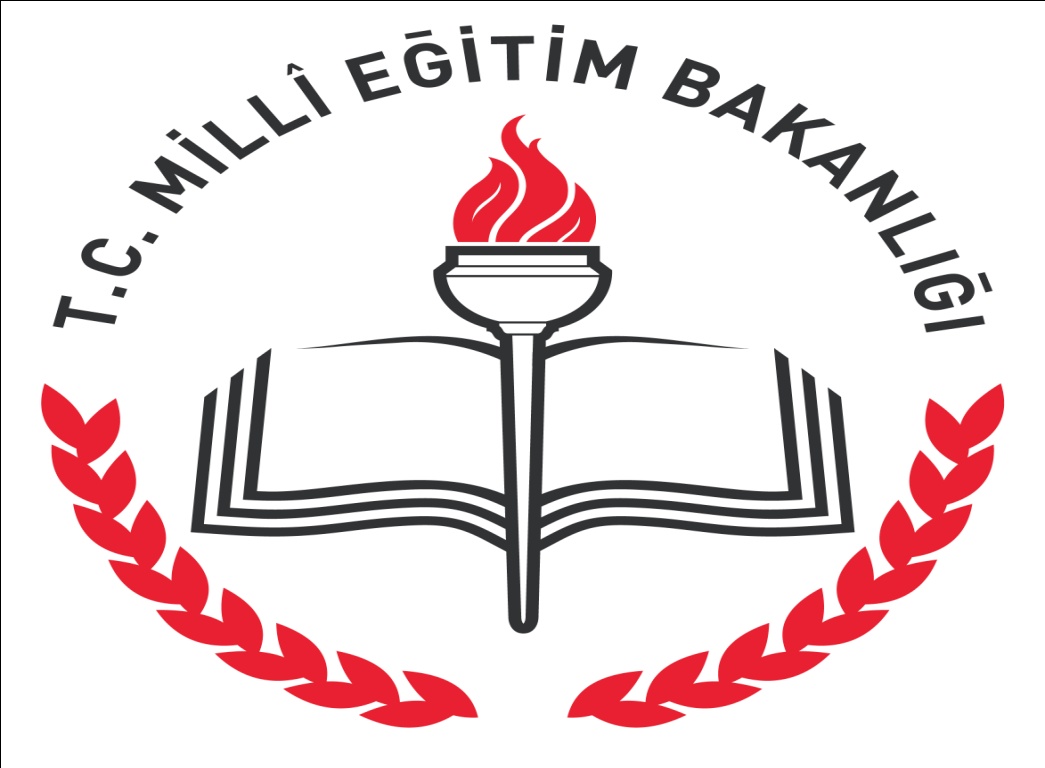 BEKİLLİ İLÇE MİLLİ EĞİTİM 2015 – 2019 STRATEJİK PLANIBEKİLLİ2015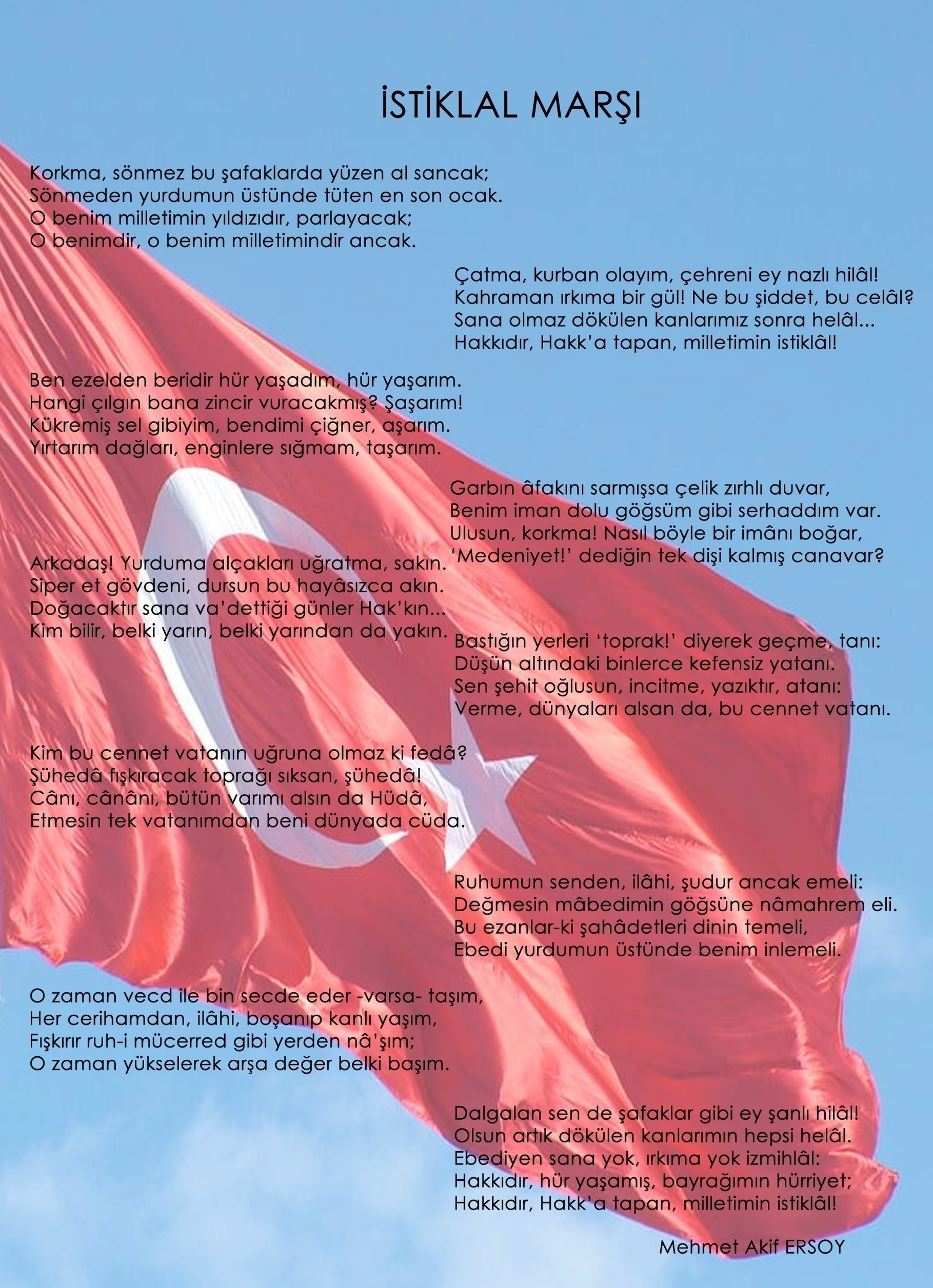 “Eğitimdir ki,bir milleti hür, bağımsız,şanlı ve yüce bir toplum halinde yaşatır,ya da esaret ve sefalete terk eder.”M.Kemal ATATÜRKDURUM ANALİZİEĞİTİMDE GELECEĞE ULAŞMAEğitimde günümüz şartlarına ayak uydurabilmek için her daim planlı programlı olmak gerekir. Bununda sağlaya bilmek için planlama çok önemlidir. İlçemizde eğitim politikalarının günümüz dünyası şartlarına gelebilmesi için çaba sarf edilirken İlçemiz Milli Eğitim Müdürlüğünün hazırladığı 5 yıllık planı, eğitim hizmetlerinin etkin, kaliteli ve verimli bir şekilde sunulmasında artış kaydederek eğitim politikalarının belirlenmesinde gereken katkıyı sağlayacaktır. Bekilli İlçe Milli Eğitim Müdürlüğünün bilgi ve planlama temellerine dayanan güçlü yönetişim kavramını özümsemiş yapısı; stratejik amaçlar, hedefler ve uygulama stratejileri ile 5 yıllık performansı değerlendirebilecek olan bir stratejik plan oluşturulmasında etkili olmuştur.Bekilli İlçe Milli Eğitim Müdürlüğü için hazırlanmış olan 2015-2019 dönemi stratejik planının hazırlanmasında gayret gösteren tüm çalışanları tebrik eder çalışmalarında başarılar dilerim. 										Cemalettin UYANIK										     Kaymakam V.SUNUŞDeğişimin ve gelişimin artarak sürdüğü dünyamızda ve ülkemizde çağın gerekleri, insanımızın değerleri ile uyumlu bir eğitim öğretim anlayışını benimseyen Bekilli İlçe Milli Eğitim Müdürlüğü katılımcı bir anlayış ile oluşturduğu 2015–2019 dönemlerini kapsayan stratejik planı geleceğimizi belirleyecek ve bilinçli adımlar atmamızı sağlayacaktır. Bu stratejik planın ilçemizin tüm eğitim sorunlarını çözmesini beklemekten ziyade sorunların çözülmesinde bir rehber olarak kullanılması amaçlanmaktadır. 	Eğitim-öğretim işlevi her yerde yapılmakla birlikte, yasal olarak gerçekleştiği esas ortam okullardır. Stratejik planda başarının yakalanması okullarımızın kurumsal ve kolektif anlayışla çalışmaları, ilçe milli eğitim müdürlüğünün de işbirliği, dayanışma ortamlarının oluşmasında öncü olmasıyla mümkündür. Bu anlayış doğrultusunda stratejik planın eğitim-öğretimin sadece nicel hedeflerine değil, niteliğinin de arttırılmasına katkı sağlamasını diliyorum.	Stratejik planın hazırlanmasında ve uygulanmasında ekip ruhuyla ve özveriyle çaba gösteren tüm çalışma arkadaşlarıma verdikleri desteklerden dolayı teşekkürlerimi sunuyorum.                                                                                                                   Halit ULUSOY	                                                                                                                                               İlçe Milli Eğitim MüdürüİÇİNDEKİLERİSTİKLAL MARŞI	3EĞİTİMDE GELECEĞE ULAŞMA	4SUNUŞ	5 İÇİNDEKİLER	6TABLO DİZİNİ	8GİRİŞ	91. BÖLÜM STRATEJİK PLANLAMA HAZIRLIK SÜRECİ	10    1.1. Stratejik Planlama Süreci	11    1.2. Yasal Çerçeve	11    1.3. Gerçekleştirilen Çalışmalar	12    1.4. Stratejik Planlama Üst Kurulu……………………………………………………….	13    1.5. Stratejik Planlama Ekibi	132. BÖLÜM  MEVCUT DURUM ANALİZİ	14    2.1. Tarihi Gelişim	15    2.2. Yasal Yükümlülükler ve Mevzuat Analizi	16    2.2.1. Kuruluş	16      2.2.2. Görev Dağılım Listesi	16     2.2.2.1. Temel Eğitim Hizmetleri	16    2.2.2.2. Ortaöğretim  Hizmetleri	17    2.2.2.3. Mesleki ve Teknik Eğitim Hizmetleri	17    2.2.2.4. Din Öğretim Hizmetleri	17    2.2.2.5. Özel Eğitim ve Rehberlik Hizmetleri	18    2.2.2.6. Hayat Boyu Öğrenme Hizmetleri	18    2.2.2.7. Özel Öğretim Kurumları Hizmetleri	19    2.2.2.8. Strateji Geliştirme  Hizmetleri	20    2.2.2.9. Hukuk Hizmetleri	20    2.2.2.10. İnsan Kaynakları Hizmetleri	21    2.2.2.11. Destek Hizmetleri	21    2.2.2.12. Bilgi İletişim ve Eğitim Teknolojileri Hizmetleri 	21    2.2.2.13. İnşaat ve Emlak Hizmetleri	22    2.3. Faaliyet Alanları	23    2.4. Paydaş Analizi   	30    2.4.1. Paydaş Analizi Hazırlık Çalışmaları	30    2.4.1.1. İç Paydaşlara Dönük Gerçekleştirilen Çalışmalar	30    2.4.1.2. Dış Paydaşlara Dönük Gerçekleştirilen Çalışmalar	30    2.5. Kurum İçi ve Dışı Analizi	32    2.5.1. Kurum İçi Analizi 	32    2.5.1.1. Teşkilat Şeması	32    2.5.1.2. Birimler	32    2.5.1.3. İstatistikler	32    2.5.2. Kurum Dışı Analiz….……………………………………………………………….……..41   2.5.2.1. Stratejik Plan Üst Politika Belgeleri………………………….…………………………....41   2.5.2.2 PESTLE Analizi…………………………………………………………………………….41   2.6. GZFT Analizi 	42    2.6.1. Gerçekleştirilen Çalışmalar	42    2.6.2. İlçe Milli Eğitim GFTZ Analizi	42    2.7. Sorun ve Gelişim Alanları  	483. BÖLÜM GELECEĞE YÖNELİM	50   3.1. Misyonumuz 	51   3.2. Vizyonumuz	51   3.3. Temel Değerlerimiz	52   3.4. Stratejik Plan Mimarisi	52    3.5. Temalar 	53    3.6. Amaçlar Hedefler Stratejiler	53TEMA: 1  EĞİTİMDE ERİŞİMİN ARTTIRILMASI	55   SATRATEJİK AMAÇ 1	55     Stratejik Hedef 1.1	55TEMA: 2  EĞİTİMDE KALİTENİN ARTTIRILMASI	59   SATRATEJİK AMAÇ 2	59     Stratejik Hedef 2.1	59     Stratejik Hedef 2.2	62     Stratejik Hedef 2.3	64TEMA: 3  KURUMSAL KAPASİTENİN  ARTTIRILMASI	66   SATRATEJİK AMAÇ 3	66     Stratejik Hedef 3.1	66     Stratejik Hedef 3.2	68     Stratejik Hedef 3.3	704. BÖLÜM MALİYETLENDİRME	72    Tablo	735. BÖLÜM İZLEME VE DEĞERLENDİRME	74     5.1 İzleme ve Değerlendirme Süreci	75     5.2. Performans Programı	76     5.3. Raporlama	76tablo diziniTablo 1 Stratejik Plan Döngüsü	11Tablo 2 Stratejik Planlama Üst Kurul	13Tablo 3 Stratejik Planlama Ekibi	13 Tablo 4 Bekilli İlçe Mem Teşkilat Şeması	32Tablo 5 Eğitim Öğretimde Genel Durum	33Tablo 6 Okullaşma Verileri	34Tablo 7 Resmi Okullar	34Tablo 8 Okul Öncesi Çağ Nüfusu	35 Tablo 9 Okul Öncesi Genel Durum	35Tablo 10 İlkokullar Genel Durum	36Tablo 11 Ortaokul Genel Durum	36Tablo 12 Ortaöğretim Genel Durum	37Tablo 13 Eğitsel Başarı Durumu	37 Tablo 14 SBS Sonuç Dağılımı	38Tablo 15 Bursluluk Sınavları Sonuç Dağılımı	38Tablo 16 Taşımalı Eğitim Maliyet Durumu	38Tablo 17 Taşımalı Eğitim Yemek Maliyet Durumu	39Tablo 18 Yaygın Eğitim Verileri	39 Tablo 19 Yaygın Eğitim Verileri	40Tablo 20 Güçlü Yönler	42Tablo 21 Fırsatlar	44Tablo 22 Zayıf Yönler	45Tablo 23 Tehditler	47 Tablo 24 Sorun ve Gelişim Alanları	48Tablo 25 Stratejik Hedef 1.1 Performans Göstergeleri	55Tablo 26 Stratejik Hedef 1.1 Stratejiler	57Tablo 27 Stratejik Hedef 2.1 Performans Göstergeleri	59Tablo 28 Stratejik Hedef 2.1 Stratejiler	60 Tablo 29 Stratejik Hedef 2.2 Performans Göstergeleri	62Tablo 30 Stratejik Hedef 2.2 Stratejiler	62Tablo 31 Stratejik Hedef 2.3 Performans Göstergeleri	64Tablo 32 Stratejik Hedef 2.3 Stratejiler	64Tablo 33 Stratejik Hedef 3.1 Performans Göstergeleri	66 Tablo 34 Stratejik Hedef 3.1 Stratejiler	67Tablo 35 Stratejik Hedef 3.2 Performans Göstergeleri	68Tablo 36 Stratejik Hedef 3.2 Stratejiler	69Tablo 37 Stratejik Hedef 3.3 Performans Göstergeleri	70Tablo 38 Stratejik Hedef 3.3 Stratejiler	71  Tablo 39 Tahmini Maliyet Tablosu	73  GİRİŞ         Çağın gereklerine uyum sağlamadaki en birincil şart uygulamaları planlamaktır. Plansız yola koyulan bütün ekipler başarısızlığa mahkûmdur. Ekip çalışmalarından en iyi verimi almak için görev paylaşımını sağladığımız ve önümüze koyduğumuz yol haritası, şüphesiz ki stratejik planımızdır.          Ütopik yaklaşımlardan uzak gerçekçi ve gerçekleştirilebilir bir plan hazırlamak için kolaydan zora, yakından uzağa, düşük maliyetten yüksek maliyete uzanan bir strateji izlemeye çalıştık.        Stratejik plan hazırlama sürecinde öğrenci, öğretmen, idareci, veli, memur, hizmetli ve Bekilli halkının görüşlerinden faydalanarak yerel şartlarda en uygulanabilir planı oluşturmaya çalıştık. Tüm paydaşlarımıza ulaşılarak fikirleri alındı. GZFT analizi yapılarak gelişmeye açık yönlerimiz tespit edildi. Bu çalışma sonucunda tüm okul ve kurumların görüşleri alınarak amaç, hedef ve faaliyetlerimiz ile performans göstergelerimiz belirlendi. Bütün amaç-hedef ve projelerimizi bu doğrultuda oluşturduk.         Bekilli’nin eğitim alanındaki başarısına yeni ufuklar kazandırabilmek ve geleceğimizi daha iyi yönetebilmek amacı ile katılımcılık ruhunu esas alan ekip çalışması sonucu stratejik planımızı hazırladık.         Planımızın gerçekçiliğini ortaya koyacak tek unsur uygulanırlığı olacaktır.	            Strateji Geliştirme Ekibi	1.BÖLÜMSTRATEJİK PLAN HAZIRLIK SÜRECİ1.1.STRATEJİK PLANLAMA SÜRECİ1.2.YASAL ÇERÇEVE       Kalkınma planları ve programlarında yer alan politika ve hedefler doğrultusunda, kamu kaynaklarının etkili, ekonomik ve verimli bir şekilde elde edilmesi ve kullanılmasının, hesap verilebilirliği ve saydamlığı sağlamak üzere kamu mali yönetiminin yapısını ve işleyişini, raporlanmasını ve mali kontrolü düzenlemek amacıyla çıkartılan 5018 sayılı Kamu Mali Yönetimi ve Kontrol Kanununun 9. maddesinde; “Kamu idareleri; kalkınma planları, programlar, ilgili mevzuat ve benimsedikleri temel ilkeler çerçevesinde geleceğe ilişkin misyon ve vizyonlarını oluşturmak, stratejik amaçlar ve ölçülebilir hedefler saptamak, performanslarını önceden belirlenmiş olan göstergeler doğrultusunda ölçmek ve bu sürecin izleme ve değerlendirmesini yapmak amacıyla katılımcı yöntemlerle stratejik plan hazırlarlar.” denilmektedir.      Türk eğitim sistemini düzenleyen mevzuat ile birlikte, eğitim sistemi için referans bir politika belgesi niteliğinde olan ve toplumumuzun Bakanlıktan beklediği örnek ve öncü olma misyonuna, Türkiye’nin AB vizyonuna uygun bir “MEB Stratejik Planı”, Bakanlığımızın hazırlayıp yürürlüğe koyacağı en öncelikli konulardan birisidir.       5018 sayılı Kanun’ da öngörülen ve stratejik plan hazırlamakla yükümlü kamu idarelerinin ve stratejik planlama sürecine ilişkin takvimin tespiti ile stratejik planların, kalkınma programları ve programlarla ilişkilendirilmesine yönelik usul ve esasların belirlenmesi amacıyla hazırlanan “Kamu İdarelerinde Stratejik Planlamaya İlişkin Usul ve Esaslar Hakkında Yönetmelik” in (26.05.2006 tarihli ve 26179 sayılı Resmî Gazete) yayımlanmasını müteakiben, Bakanlığımız, 2006/55 sayılı Genelge ile stratejik planlama sürecini başlatmıştır.        Müdürlüğümüzün stratejik planı yönetmelikte öngörüldüğü şekilde 2015-2019 yıllarını kapsayacak şekilde hazırlanmıştır.1.3. GERÇEKLEŞTİRİLEN ÇALIŞMALAR* Stratejik Planlama Üst Kurulu oluşturuldu.* Stratejik Planlama Yürütme Ekibi Kuruldu.* Paydaş analizi gerçekleştirildi.* İç ve Dış Paydaş Anketi yapıldı.* Çevre analizi gerçekleştirildi.* GZFT Analizi yapıldı.* Okul Müdürlükleri ile birlikte çalışıldı.* Durum değerlendirme ve planlama toplantıları gerçekleştirildi.* Rapora son şekli verildi. 1.4. STRATEJİK PLANLAMA  ÜST KURULUTablo 2 Stratejik Planlama Üst Kurul1.5. STRATEJİK PLANLAMA  EKİBİTablo 3 Stratejik Planlama Ekibi2.BÖLÜM   MEVCUT DURUM ANALİZİ2.1. TARİHİ GELİŞİM	İlçemizde ilk eğitim faaliyeti 1929 yılında Bekilli'ye  uzaklıkta bulunan Üçkuyu Köyünde başlamıştır. Bunun nedeni, ilçemizin ilk eğitimcisi Hüseyin Hüsnü ASLANKARLI'nın bu köylü olmasıdır.	   Bekilli 1987 yılında 3392 sayılı Kanun ile de ilçe statüsüne kavuşmuştur. İlçe olmasıyla birlikte daha önce Denizli İli Çal İlçesine bağlı olarak yürütülen Eğitim Öğretim faaliyetleri Bekilli İlçe Merkezinde faaliyete başlayan Bekilli İlçe Milli Eğitim Müdürlüğü olarak çalışmalarına devam etmiştir.          Şu anda Bekilli'de eğitim öğretim hizmetleri, ilçe merkezimiz dahil olmak üzere 4 yerleşim biriminde devam etmektedir. 2014 - 2015 yılı itibariyle ilçe merkezi ve mahallelerde toplam 4 ilkokul, 2 Ortaokul, 1 Anaokulu, 1 Ortaöğretim, 1 Halk Eğitim Merkezi ile hizmet  verilmektedir.	PAYDAŞ ANALİZİ       İç ve dış paydaşlarımızı doğru belirlediğimizde Stratejik Planımızın ilerleyişinde başarıya ulaşma yolunda bir adım daha atmış oluyoruz. İç ve dış paydaşlarla sağlanan iyi iletişim yararlanıcıların hizmete en iyi şekilde ulaşmasını sağlayacaktır.2.5. KURUM İÇİ VE DIŞI ANALİZ2.5.1. KURUM İÇİ ANALİZ2.5.1.1. bekilli ilçe  MEM TEŞKİLAT ŞEMASITablo 4 Bekilli İlçe Mem Teşkilat Şeması2.5.1.2. BEKİLLİ  İLÇE MEM BİRİMLERİ1- Bilgi İşlem ve Eğitim Teknolojileri2- Destek Hizmetleri3- Din Öğretimi Hizmetleri4- Hayat Boyu Öğrenme Hizmetleri5- Hukuk Hizmetleri6- İnsan Kaynakları Yönetimi7- İnşaat Emlak Hizmetleri 8- Mesleki ve Teknik Eğitim Hizmetleri9- Ortaöğretim Hizmetleri10- Özel Eğitim ve Rehberlik Hizmetleri11- Özel Öğretim Kurumları Hizmetleri12-Strateji Geliştirme Hizmetleri 13-Temel Eğitim Hizmetleri2.5.1.3. İSTATİSTİKBu bölüm, Bekilli İlçe Millî Eğitim Müdürlüğünün istatistik verilerinden oluşmaktadır. Müdürlüğümüze ait istatistiki veriler, sürekli şekilde güncellenen İstatistik Kitapçığında yer almaktadır. Durum analizinde tüm istatistiki verilere yer vermek Stratejik Planın kapsamı açısından uygun olmadığından referans niteliğinde birkaç tabloya burada yer verilmiştir. EĞİTİM - ÖĞRETİMDE GENEL DURUM2014-2015 EĞİTİM-ÖĞRETİM YILITablo 6 Okullaşma VerileriRESMİ OKULLAR2014-2015 EĞİTİM ÖĞRETİM YILITablo 7 Resmi OkullarOKUL ÖNCESİ EĞİTİMDEKİ ÇAĞ NÜFUSU                           Tablo 8 Okul Öncesi Çağ Nüfusu Okullaşma oranımız her geçen yıl artmıştır. Okullaşma oranımız 48-60 ayda Türkiye ortalamasının  % 34,71 üzerindedir. RESMİ OKULLAR2014-2015 EĞİTİM ÖĞRETİM YILIOKUL ÖNCESİ:İlçe merkezinde  1 Anaokulu vardır. 3 Mahallemizde Ana sınıfı vardır.     Mevcut Durum   Tablo 9 Okul Öncesi Genel Durum İLKOKUL:	İlçe merkezinde 1, mahallelerimizde 3 ilkokul vardır. İlçe genelinde normal eğitim yapılmaktadır. İlçemizde 68 öğrenci taşımalı eğitim yapmaktadır. Mevcut DurumTablo 10 İlkokullar Genel DurumORTAOKUL:	İlçe merkezinde 1, mahallelerimizde 1 ortaokul vardır. İlçe merkezi ve mahallelerimizde normal eğitim yapılmaktadır. İlçemizde 107 öğrenci taşımalı eğitim yapmaktadır. Mevcut Durum  Tablo 11 Ortaokul Genel DurumORTAÖĞRETİM:İlçemizde merkezinde 1 Çok Programlı Anadolu Lisesi vardır.Mevcut Durum   Tablo 12 Ortaöğretim  Genel DurumYukarıdaki veriler incelendiğinde derslik başına düşen öğrenci sayısı standartlar altındadır. Orta Öğretime Öğrenci AkışıGeçen yıl ortaokullardan mezun olan 74  öğrencimizden bir üst öğrenime kayıt yaptırmayan yoktur.EĞİTSEL BAŞARI DURUMUYGS-LYS SONUÇLARININ YILLARA GÖRE DAĞILIMI      Tablo 13 Eğitsel Başarı DurumuSBS SONUÇLARININ YILLARA GÖRE DAĞILIMI      Tablo 14 SBS Sonuç DağılımıBURSLULUK SINAVI YILLARA GÖRE DAĞILIMI      Tablo 15 Bursluluk Sınavları Sonuç Dağılımı              TAŞIMALI EĞİTİM (2009-2015)     Tablo 16 Taşımalı Eğitim Maliyet Durumu  TAŞIMALI İLKÖĞRETİM YEMEK ÖDEMESİ (2009-2015)      Tablo 17 Taşımalı Eğitim Yemek Maliyet Durumu2009 – 2010  ve 2010 – 2011 Eğitim Öğretim Dönemlerinde Taşımalı İlköğretim Uygulaması öğrencilerine verilen öğle yemeği ihaleleri ve ödemeleri İl Milli Eğitim Müdürlüğü tarafından yapılmakta olduğu için miktarlar yazılmamıştır.YAYGIN EĞİTİMHALK EĞİTİMİ MERKEZİMevcut Durumİlçemizde açılan kurs ve kursiyer durumu:Tablo 18 Yaygın Eğitim VerileriYAYGIN EĞİTİMHALK EĞİTİMİ MERKEZİMevcut Durumİlçemizde açılan kurs ve kursiyer durumu:  2014-2015Tablo 19 Yaygın Eğitim Verileri2.5.2. KURUM DIŞI ANALİZ2.5.2.1. STRATEJİK PLAN ÜST POLİTİKA BELGELERİ Bekilli Kaymakamlığı Stratejik PlanıBekilli Meslek Yüksek Okulu Stratejik PlanıBekilli Belediyesi Stratejik PlanıDenizli Eğitiminde Hedef 2023 Çalıştayı Raporu5018 sayılı Kamu Mali Yönetimi ve Kontrol Kanunu Hayat Boyu Öğrenme Strateji Belgesi 19. Millî Eğitim Şûrası KararlarıDenizli Büyükşehir Belediyesi 2015-2019 Stratejik PlanıPamukkale Üniversitesi 2014-2018 Stratejik Planı2.5.2.2 PESTLE ANALİZİNÜFUS DURUMU:İlçemiz nüfusu, 2014 nüfus verilerine göre mahalleler dahil toplam 7512 kişiden oluşmaktadır. Arazinin verimsiz olması, daha iyi çalışma ve yaşama imkanları arayışı nedeniyle, ilçemiz sürekli göç vermekte, yaşlı nüfus artmakta ve yeterli nüfus artışı olmamaktadır. Öğrenci sayısının az olması nedeni ile Sırıklı Ortaokulu kapanmış, taşıma kapsamına alınmıştır.POLİTİK ANALİZ:1910 yılında kurulan Bekilli Belediyesinin sınırlı imkanları ile, arzu edilmesine rağmen eğitime yeterli destek sağlanamamaktadır.SOSYO EKONOMİK DURUM:Bekilli ve köylerinde "mermer, astbest, grafit, manganez, talk" gibi madenler mevcuttur. Özellikle mermer, ilçemiz ekonomisine katkıda bulunacak oranda bulunmaktadır. Şirin ilçemizde Uzunçalı, Erenler ve Asar Tepesinde, "mermer", Zıntı ve Gökseki civarında mikasişt ve kuvarsitler bulunmaktadır. İlçemizin; Bükrüce, Çoğaşlı, Üçkuyu, Deşdemir ve Poyrazlı köylerinde mermer yatakları bulunmaktadır. Bekilli ve köylerinde, İtalyan mermerinden daha kaliteli mermer yatakları vardır.İlçede gerçekleştirilen tarım faaliyetleri bağcılık üzerinde gelişmiştir.HAYIRSEVER DURUMU:İlçemizde bulunan hayırseverlerimizin yeterli sayıda olmaması ve eğitime ilgilerinin yeterince çekilememesinden ötürü eğitim alanına katkıları arzu edilen düzeyde değildir.EKOLOJİK DURUM:Çal,Güney, Karahallı ve Çivril ilçeleri ile çevrili olan ilçemiz 834 rakımlı olup, iklim olarak dört mevsimin yaşandığı bir ilçedir.İlimiz Denizli’ ye nazaran kış mevsimleri sert geçmekte, aşırı kar yağışı olduğunda taşımalı eğitimde aksaklıklar yaşanabilmektedir.2.6. GZFT ANALİZİDurum analizi çalışması, bir kurumun ne durumda olduğunun analizi açısından önemlidir. Durum analizinin en önemli bölümü de GZFT analizidir.Bekilli İlçe Millî Eğitim Müdürlüğü 2015 – 2019 Stratejik Plan Durum Analizi çalışmasında yukarıda değinilen  başlıklar  analiz edilerek Stratejik Planlama Üst Kurulu  tarafından GZFT Analizi oluşturulmuştur. Dolayısıyla Mevzuattan Paydaş Analizlerinden elde edilen veriler Kurum beyni tarafından süzgeçten geçirilerek Stratejik Plana yön gösterecek Güçlü, Zayıf, Fırsat ve Tehdit unsurları listelenmiştir. GZFT analizi; Durum Analizinin sonuç bölümü olarak değerlendirilmelidir. Diğer analiz tekniklerinde oluşan fikirler bu kısımda derlenerek önceliklendirmeye tabi tutulmuştur. Dolayısıyla GZFT Analizi 2015 – 2019 Stratejik Planına alt yapı sağlayacaktır. GZFT Analizinde listelenen sorun ve çözüm alanları Stratejik Planlama ile ilk dokunulacak alanlar olarak tespit edilecektir.2.6.1. GZFT Analizi oluşturulması için gerçekleştirilen çalışmalar: Müdürlüğümüze bağlı kurumların Durum Analizlerini tamamlamaları sağlandı.Tüm bağlı kurumların Durum Analizleri  Müdürlüğümüz tarafından toparlandı. Tüm okul ve kurumların  durum analizleri incelenerekGZFT analizlerindeki ortak noktalar saptandı.İlçe Millî Eğitim Müdürlüğü İç Paydaş Analizinden GZFT Analizine temel teşkil edecek noktalar saptandı.Dış Paydaş Analizinden ve Bekilli  Eğitiminde  GZFT Analizine temel teşkil edecek noktalar saptandı.Tüm bu veriler İlçe Millî Eğitim Müdürlüğü Stratejik Planlama Üst Kurulu  tarafından değerlendirilerek GZFT Analizi oluşturuldu.Tespit edilen maddeler değerlendirilerek öncelik sırasıyla listelendi. 2.6.2. bekilli ilçe MİLLÎ EĞİTİM MÜDÜRLÜĞÜ GZFT ANALİZİİlçe Millî Eğitim Müdürlüğü  tarafından gerçekleştirilen çalışmalar sonucunda İç ve Dış Paydaş analizlerinin açık uçlu sorulara verilen cevaplardan, tüm  okul GZFT analizlerinden, İlçe  MEM yönetim ekibinin oluşturduğu listeden damıtılarak GZFT Analizi oluşturulmuştur.GZFT Analizinden çıkan sonuçlar “Geleceğe Yönelim” bölümünde kullanılan Temalara uygun şekilde sınıflandırılarak anlamlandırılması kolaylaştırılmıştır. Aşağıya çıkarılan GZFT Analizi, tüm çalışmaların bir sonucu niteliğindedir ve Bekilli İlçe Millî Eğitim Müdürlüğü 2015 – 2019 Stratejik Planına temel teşkil etmektedir. İlçe Millî Eğitim Müdürlüğünün 2014 yılına bir fotoğraf niteliği olan bu çalışma nitelik itibariyle Stratejik Plan içerisine bir özet şeklinde alınmış ve Stratejik Plana esas teşkil etmektedir. Stratejik Plan çalışmaları içerisinde bu Durum Analizinde negatif olan durumların pozitife çevrilmesi için çalışmalar planlanarak stratejiler geliştirilmiştir.GZFT Analizi incelendiğinde kurumun en zayıf yönünün ilçenin çok göç vermesi ve  ekonomik yönden zayıf olması görülmektedir. Çevresel etken hayatın getirdiği olumsuzluklar ile çağın gençler üzerindeki olumsuz etkileri görülmektedir..Tablo 20 Güçlü YönlerTablo 21 FırsatlarZAYIF YÖNLERİMİZTablo 22 Zayıf YönlerTablo 23 Tehditler2.7. SORUN VE GELİŞİM ALANLARITablo 24 Sorun ve Gelişim Alanları3.BÖLÜMGELECEĞE YÖNELİM3.1. MİSYONUMUZİlçemizde yaşayan bireylere nitelikli eğitim-öğretim hizmeti verebilmek için; bilimsel verilerin ışığında planlamalar yapmak, süregelen eğitim-öğretim faaliyetlerini demokratik katılımcılık ilkesiyle yönetmek, denetlemek ve değerlendirmek, geliştirdiğimiz özgün projelerle eğitimde öncü olmak için varız. 3.2.VİZYONUMUZDüşünen, araştıran, sorgulayan, teknolojiyi en iyi şekilde kullanabilen, değişen şartlara karşı kendisini yenileyebilen, 2023 Hedefleriyle eğitimin her alanında bir adım önde, Denizli’de örnek bir İlçe olmak.    3.3. TEMEL DEĞERLERKurum çalışanları olarak; * Sorumluluk.    * Kalite.                 * Eğitim ve öğretimin kalitesini artırmak.     * Araştırma ve geliştirme faaliyetlerine önem vermek.        * Çalışanların motive edilmesi ve desteklenmesi.           * Çalışanların çalışma ortam ve şartlarını iyileştirmek.                   * Özverili çalışma.                  * Katılımcılık.                   * Fikirlerine değer vermek.                      * İnsan kaynaklarını geliştirmek.                        * İşbirliğini geliştirmek.                           * Açıklık ve şeffaflık.Değerlerimiz üzerinden hizmetlerimizi geliştirmektir.  3.4. STRATEJİK PLAN MİMARİSİSTRATEJİK AMAÇ 1Özel politika gerektiren gruplar başta olmak üzere tüm bireylere kendilerine yönelik sunulan eğitim ve öğretim hizmetine adil şartlar altında katılmaları ve tamamlamaları için ortam ve imkân sağlamak.STRATEJİK HEDEF 1.1Plan dönemi sonuna kadar örgün ve yaygın eğitim ve öğretimin her kademesinde tüm bireylerin katılımını artırmak, devamsızlık ve okul terklerini azaltmak.STRATEJİK AMAÇ 2Her kademedeki bireye ulusal ve uluslararası ölçütlerde bilgi, beceri, tutum ve davranışın kazandırılması ile girişimci, yenilikçi, yaratıcı, dil becerileri yüksek, iletişime ve öğrenmeye açık, özgüven ve sorumluluk sahibi sağlıklı ve mutlu bireylerin yetişmesine imkân sağlamak.STRATEJİK HEDEF 2.1Akademik başarı üzerine farkındalık çalışmaları ve okul/öğrenci sağlığı çalışmaları yapılarak öğrencilerin akademik başarı düzeylerini yükseltmek.STRATEJİK HEDEF 2.2Sektörle işbirliği yapılarak hayat boyu öğrenme yaklaşımı çerçevesinde işgücü piyasasının talep ettiği beceriler ile uyumlu bireyler yetiştirerek bireylerin istihdam edilebilirliklerini arttırmak.STRATEJİK HEDEF 2.3Kültürel ve sanatsal faaliyetler düzenlenmesine öncülük edilerek öğrencileri kültürel açıdan desteklemek ve Denizli’nin kültürel ve sosyal hayatına katkı sağlamak.STRATEJİK AMAÇ 3Kurumsallaşma düzeyini yükseltecek, eğitime erişimi ve eğitimde kaliteyi artıracak etkin ve verimli işleyen bir kurumsal yapıyı tesis etmek için; mevcut beşeri, fiziki ve mali alt yapı ile yönetim ve organizasyon yapısını iyileştirmek ve enformasyon teknolojilerinin kullanımını artırarak kurumsal kapasiteyi geliştirmek.STRATEJİK HEDEF 3.1Ulusal ve bölgesel ihtiyaçlara, arz tahminlerine ve iş analizlerine dayalı olarak yapılacak planlamalar dâhilinde, görev tanımlarına uygun biçimde istihdam edilen personelin, yeterliklerinin ve performansının geliştirildiği, kariyer yönetimi sisteminin uygulandığı işlevsel bir insan kaynakları yönetimi yapısını plan dönemi sonuna kadar oluşturmak.STRATEJİK HEDEF 3.2Plan dönemi sonuna kadar, ihtiyaçlar ve bütçe imkânları doğrultusunda, çağın gereklerine uygun biçimde donatılmış eğitim ortamlarını tesis etmek ve etkin, verimli bir mali yönetim yapısını oluşturmak, Bilgi işlem teknolojilerindeki gelişmelere ve bu alandaki ulusal hedeflere paralel biçimde; e-Devlet kapasitesini, ağ ortamlarının etkinliğini artırmak ve verilerin elektronik ortamda toplanması, analizi, iletimi ve paylaşılmasını sağlamak suretiyle enformasyon teknolojilerinin kullanımını plan dönemi sonuna kadar artırmak.STRATEJİK HEDEF 3.3AB normları, uluslararası standartlar ve ulusal vizyona uygun olarak; bürokrasinin azaltıldığı,  kurumsal rehberlikle desteklenen, çoğulcu, katılımcı, şeffaf ve hesap verebilir, performans yönetim sisteminin uygulandığı bir yönetim ve organizasyon yapısını plan dönemi sonuna kadar oluşturmak.3.5. TEMALAR3.6. AMAÇLAR – HEDEFLER – STRATEJİLERTEMA 1: EĞİTİMDE ERİŞİMİN ARTIRILMASISTRATEJİK AMAÇ 1	Özel politika gerektiren gruplar başta olmak üzere tüm bireylere kendilerine yönelik sunulan eğitim ve öğretim hizmetine adil şartlar altında katılmaları ve tamamlamaları için ortam ve imkân sağlamak.STRATEJİK HEDEF 1.1Plan dönemi sonuna kadar örgün ve yaygın eğitim ve öğretimin her kademesinde tüm bireylerin katılımını artırmak, devamsızlık ve okul terklerini azaltmak.PERFORMANS GÖSTERGESİTablo 25 Stratejik Hedef 1.1 Performans GöstergeleriMEVCUT DURUMBekilli okul öncesi okullaşma istatistikleri:3‐5 yaş  okullaşma: %624‐5 yaş okullaşma: %77,665 yaş okullaşma: %72Bekilli’de ilköğretim okullaşma istatistikleri:İlkokul okullaşma: % 100Ortaokul okullaşma: %100Bekilli’de eğitim ve öğretime erişim noktasında önemli bir sorun bulunmamasına rağmen küçük oranlarda da olsa devamının sağlanmasında sıkıntılar yaşandığı gözlenmektedir. Dezavantajlı kesimdeki çocukların okula devamının önündeki engellerden en önemlisi problemli parçalanmış aile yapısıdır. Bekilli’de resmî yurt ve pansiyon olarak 1 kurum bulunmakta olup 144 öğrenci kapasitesine sahiptir. Bu  yurtta 28 kız, 24 erkek olmak üzere 52 öğrenci kalmaktadır. Dolayısıyla Bekilli’deki öğrenci yurdumuzda  %36  doluluk oranı bulunmaktadır.Ortaöğretimde; erişimde sorunlar yaşayan 9.10.11. ve 12. sınıf öğrencisi bulunmamaktadır. İlerleten yıllarda pansiyon kapasite dolması ile  ikamet ettikleri yerleşim birimlerinden alınarak ilgili okullara, ders bitiminde de okullardan alınarak yerleşim birimlerine götürülmesi ve öğle yemeğinin verilmesi sağlanacaktır.2014 Yılı Mesleki ve Teknik Ortaöğretim Çocuk gelişimi alanında 32 öğrenci eğitim görmektedir.  Genel Liseye oranı %43 tür.2014-2015 Öğretim yılında ortaöğretimde cinsiyet oranı %42 erkek %35 kız öğrenci şeklindedir. Mesleki ve teknik eğitimde cinsiyet oranı ise %60,5 erkek %39,5 kız şeklindedir.2014-2015 Öğretim yılında 7 örgün özel eğitim kurumunda 356’sı kız, 389’u erkek olmak üzere 745 kişi öğrenim görmektedir.2014‐2015 Öğretim yılı başında Kaynaştırma yoluyla eğitim alan öğrenci sayısı: 32014 – 2015 yıllarında Hayat Boyu Öğrenme alanında Sosyal ve kültürel alanlarda açılan kurs sayısı: 362014 – 2015 yıllarında Hayat Boyu Öğrenme alanında açılan kurslara katılan katılımcı sayısı: 1766İlkokulda devamsızlığı olan öğrenci oranı %1,12 dir. Ortaokulda devamsızlığı olan öğrenci oranı %2,17'dir.Devamsızlık, sınıf tekrarı ve okul terki ortaöğretimde verimliliği etkileyen önemli faktörlerden en önemlisidir. İlkokuldan itibaren periyodik olarak yükselen bir grafikle ortaöğretimde daha yüksek okul devamsızlık oranları ve okul terkleri ile karşılaşılmaktadır. Öğrenci devamsızlıkları sürekli izlenmekte velilerle görüşmeler ev ziyaretleri yapılmaktadır.STRATEJİLERTablo 26 Stratejik Hedef 1.1 StratejilerTEMA 2: EĞİTİMDE KALİTENİN ARTIRILMASISTRATEJİK AMAÇ 2Her kademedeki bireye ulusal ve uluslararası ölçütlerde bilgi, beceri, tutum ve davranışın kazandırılması ile girişimci, yenilikçi, yaratıcı, dil becerileri yüksek, iletişime ve öğrenmeye açık, özgüven ve sorumluluk sahibi sağlıklı ve mutlu bireylerin yetişmesine imkân sağlamak.STRATEJİK HEDEF 2.1Akademik başarı üzerine farkındalık çalışmaları ve okul/öğrenci sağlığı çalışmaları yapılarak öğrencilerin akademik başarı düzeylerini yükseltmek.PERFORMANS GÖSTERGESİMEVCUT DURUMTemel eğitim kurumlarında standart izleme araçlarındaki sağlık ile ilgili belirlenen asgari yeterliklere uyulmaktadır.Toplum temelli erken çocukluk hizmetleri geliştirilmiş ve yaygınlaştırılmaya devam edilmektedir. Okul öncesi eğitimde standartlar geliştirilmiştir.Ortaöğretim kurumlarında gerek velinin yönlendirmesi gerek öğretmenlerin temayülü gerekse öğrencilerin gelecek kaygılarından ötürü eğitimden ziyade öğretime ağırlık verilmektedir. Öğrenciler, kabiliyet ve kapasitelerine uygun hedefler belirleyememektedir. Çoğu öğrencinin eğitim hayatında bir hedefinin olmaması eğitime konsantre olmalarını engellemektedir. Öğrencilerin yükseköğretime hazırlanmaları ve yerleşememe kaygılarından dolayı sosyal ve kültürel faaliyetlere katılım düşük düzeyde seyretmektedir. Öğrenci bursları kategorize edilmemektedir. Eğitim, sağlık, güvenlik ve sosyal-kültürel etkinliklerde, okulların / kurumların diğer kurumlarla işbirliği yetersiz seviyededir.Okullardaki bazı branşlarda öğretmen açığı dışarıdan görevlendirmelerle kapatılmaya çalışılmaktadır. Öğrencilerin mesleki gelişim sürecinin desteklenmesi.2014‐2015 MEB İstatistik verilerine göre ilçemize bağlı Motorlu Taşıt Sürücü Kursu Sayısı:1Motorlu Taşıt Sürücü Kursularından sürücü belgesi alan kişi sayısı: 720İlkokullar ve ortaokullarda uygulanmakta olan Talim ve Terbiye Kurulu Başkanlığı'nın 22 sayılı Haftalık ders çizelgesinde zorunlu ve seçmeli dersler arasında öğrencilerin sportif, sanatsal ve kültürel aktivitelerini destekleyecek dersler yer almaktadır.STRATEJİLERTablo 28 Stratejik Hedef 2.1 StratejilerSTRATEJİK HEDEF 2.2Sektörle işbirliği yapılarak hayat boyu öğrenme yaklaşımı çerçevesinde işgücü piyasasının talep ettiği beceriler ile uyumlu bireyler yetiştirerek bireylerin istihdam edilebilirliklerini arttırmak.PERFORMANS GÖSTERGESİTablo 29 Stratejik Hedef 2.2 Performans GöstergeleriMEVCUT DURUM2014‐2015 MEB İstatistik verilerine göre ilçemize bağlı mesleki ve kişisel gelişim alanında eğitim ve öğretim hizmeti  halk eğitimi merkezi tarafından verilmektedir. Bu kurumdan eğitim alan kişi sayısı: 1709 dur.STRATEJİLERTablo 30 Stratejik Hedef 2.2 Stratejiler  STRATEJİK HEDEF 2.3Kültürel ve sanatsal faaliyetler düzenlenmesine öncülük edilerek öğrencileri kültürel açıdan desteklemek ve Bekilli’nin kültürel ve sosyal hayatına katkı sağlamak.PERFORMANS GÖSTERGESİTablo 31 Stratejik Hedef 2.3 Performans GöstergeleriMEVCUT DURUMBekilli İlçe Millî Eğitim Müdürlüğü, ilçenin önemli kültür sanat damarlarından biridir. Gerek okulların yaptığı etkinlikler gerekse yaygın eğitim müdürlüklerinin, ilçe müdürlüğümüzün  gerçekleştirdiği çalışmalar Bekilli’nin kültürel iklimini hareketlendirmektedir. Bekilli’de kapalı durumdaki Deşdemir Ayşe Başar İlköğretim Okulu bünyesinde bir müzemiz bulunmamaktadır. STRATEJİLERTablo 32 Stratejik Hedef 2.3 StratejilerTEMA 3: KURUMSAL KAPASİTENİN GELİŞTİRİLMESİSTRATEJİK AMAÇ 3Kurumsallaşma düzeyini yükseltecek, eğitime erişimi ve eğitimde kaliteyi artıracak etkin ve verimli işleyen bir kurumsal yapıyı tesis etmek için; mevcut beşeri, fiziki ve mali alt yapı ile yönetim ve organizasyon yapısını iyileştirmek ve enformasyon teknolojilerinin kullanımını artırarak kurumsal kapasiteyi geliştirmek.STRATEJİK HEDEF 3.1Ulusal ve bölgesel ihtiyaçlara, arz tahminlerine ve iş analizlerine dayalı olarak yapılacak planlamalar dâhilinde, görev tanımlarına uygun biçimde istihdam edilen personelin, yeterliklerinin ve performansının geliştirildiği, kariyer yönetimi sisteminin uygulandığı işlevsel bir insan kaynakları yönetimi yapısını plan dönemi sonuna kadar oluşturmak.PERFORMANS GÖSTERGESİTablo 33 Stratejik Hedef 3.1 Performans GöstergeleriMEVCUT DURUMBilgi Teknolojileri kullanımı istenilen düzeyde değil. Öğretmenlere güncellenen ve yeni hazırlanan öğretim programları hizmet içi eğitimler ile tanıtılmaktadır.Öğretmenlerin etkili/verimli bir şekilde eğitme ve öğretme yeterliliklerini geliştirmeye yönelik hizmet içi eğitimler yapılmaktadır.STRATEJİLERTablo 34 Stratejik Hedef 3.1 StratejilerSTRATEJİK HEDEF 3.2Plan dönemi sonuna kadar, ihtiyaçlar ve bütçe imkânları doğrultusunda, çağın gereklerine uygun biçimde donatılmış eğitim ortamlarını tesis etmek ve etkin, verimli bir mali yönetim yapısını oluşturmak, Bilgi işlem teknolojilerindeki gelişmelere ve bu alandaki ulusal hedeflere paralel biçimde; e-Devlet kapasitesini, ağ ortamlarının etkinliğini artırmak ve verilerin elektronik ortamda toplanması, analizi, iletimi ve paylaşılmasını sağlamak suretiyle enformasyon teknolojilerinin kullanımını plan dönemi sonuna kadar artırmak.PERFORMANS GÖSTERGESİTablo 35 Stratejik Hedef 3.2 Performans GöstergeleriMEVCUT DURUM2014 Yılında ek derslik veya pansiyon ihtiyacımız olmamıştır.Bilgi Teknolojileri kullanımı istenilen düzeyde değildir.STRATEJİLERTablo 36 Stratejik Hedef 3.2 StratejilerSTRATEJİK HEDEF 3.3AB normları, uluslararası standartlar ve ulusal vizyona uygun olarak; bürokrasinin azaltıldığı,  kurumsal rehberlikle desteklenen, çoğulcu, katılımcı, şeffaf ve hesap verebilir, performans yönetim sisteminin uygulandığı bir yönetim ve organizasyon yapısını plan dönemi sonuna kadar oluşturmak.PERFORMANS GÖSTERGESİTablo 37 Stratejik Hedef 3.3 Performans GöstergeleriMEVCUT DURUMBekilli İlçe Millî Eğitim Müdürlüğü eğitimin kurumsal ve katılımcı bir şekilde oluşturulması gerektiğine inanmaktadır. Dolayısıyla çalışanlarının katılımlarını esas alan projeleri eğitimin katma değeri olarak uygulamaktadır. Bekilli İlçe Millî Eğitim Müdürlüğünün yereldeki en önemli paydaşlarından biri GEKA (Güney Ege Kalkınma Ajansı)’dır. Özellikle projelere maddi destekleriyle eğitimin yanında yer alan GEKA’ya Ar-Ge birimi tarafından proje teklifleri sunulmaktadır. 2014 yılı içerisinde öğretmenlere yönelik iletişim ile ilgili eğitim projesi gerçekleştirilmiştir. STRATEJİLERTablo 38 Stratejik Hedef 3.3 Stratejiler4. BÖLÜM MALİYETLENDİRME2015 yılında henüz müdürlüğümüze herhangi bir ödenek ulaşmamıştır. Tablo 392 Tahmini Maliyet Tablosu5. BÖLÜMİZLEME VEDEĞERLENDİRME5.1. İZLEME VE DEĞERLENDİRME SÜRECİStratejik planın en önemli aşamalarından biri de son aşama olan İzleme ve Değerlendirme Bölümüdür. Planlanan çalışmaların gerçekleşme oranlarının takip edilmesi çalışanların plana güvenini ve planın aşamalarını takip etmelerini sağlayacaktır. Stratejik planlama devamlı bir süreç olduğu için dinamik faaliyetler topluluğudur. İzleme, stratejik plan uygulamasının sistematik olarak takip edilmesi ve raporlanması; değerlendirme, uygulama sonuçlarının amaç ve hedeflere kıyasla ölçülmesi ve söz konusu amaç ve hedeflerin tutarlılık ve uygunluğunun analizi; raporlama ise izleme faaliyetinin temel aracıdır. 5018 Sayılı Kamu Malî Yönetimi Ve Kontrol Kanununun amacı “kalkınma planları ve programlarda yer alan politika ve hedefler doğrultusunda kamu kaynaklarının etkili, ekonomik ve verimli bir şekilde elde edilmesi ve kullanılmasını, hesap verebilirliği ve malî saydamlığı sağlamak üzere, kamu malî yönetiminin yapısını ve işleyişini, kamu bütçelerinin hazırlanmasını, uygulanmasını, tüm malî işlemlerin muhasebeleştirilmesini, raporlanmasını ve malî kontrolü düzenlemektir.” Şeklinde ifade edilmiştir. 8. Maddesinde de “Her türlü kamu kaynağının elde edilmesi ve kullanılmasında görevli ve yetkili olanlar, kaynakların etkili, ekonomik, verimli ve hukuka uygun olarak elde edilmesinden, kullanılmasından, muhasebeleştirilmesinden, raporlanmasından ve kötüye kullanılmaması için gerekli önlemlerin alınmasından sorumludur ve yetkili kılınmış mercilere hesap vermek zorundadır.” denilmektedir. Dolayısıyla Stratejik Planların izleme ve değerlendirme kısımları, kanun maddesiyle zorunlu tutulmuştur. Stratejik Planların izleme ve değerlendirme sürecinde “Ne yaptık, ne kadar yaptık?” sorularına cevap aranmalıdır.         Amaç ve hedeflere bağlı olarak hazırlanan stratejiler; dış paydaşlar (görüşme, çalıştay) ve iç paydaşlar (anket, görüşme) ve ilgili birimlerin görüşleri alınarak titiz bir çalışma sonucu belirlenmiştir. Bu stratejilere ait performans gösterge tabloları oluşturulmuştur.2015-2019 Stratejik Planının İl Milli Eğitim Müdürlüğünce  onaylanıp, yürürlüğe girmesinden sonra başlayacak izleme ve değerlendirme süreci, Bekilli İlçe Millî Eğitim Müdürlüğünün amaçlarına ne ölçüde ulaştığını gösterecektir. Hedeflere henüz ulaşılamadıysa, elde edilen verilere göre planlama süreci bir döngü şeklinde devam edecektir. Yapılan izleme değerlendirme süreci sonrasında hedeflerin performans göstergelerini, dönemin şartlarına uygun olarak revize edilmesi sağlanacaktır.5.2. PERFORMANS PROGRAMI5 yıllık hazırlanan Stratejik Planların yıl bazında uygulanması, izleme ve değerlendirmesinin daha kolay ve programlı olabilmesi için hazırlanacak yıllık programlardır. Stratejik Planın 5 yıllık hedef ve tedbirlerine ulaşılabilmesi için yıllık yapılacak işler yıl bazında planlanacak ve raporlamaya esas olacak bir sistem geliştirilmiş olacaktır. 5.3. RAPORLAMABekilli İlçe Milli Eğitim Müdürlüğü stratejik planının başarıya ulaşması için faaliyet alanları çerçevesinde, müdürlüğün birimleri 6’şar aylık faaliyet raporları hazırlayacaklardır. Yılın 1. Yarısına ait 6 aylık rapor sonucunda planın işler yönleri değerlendirilerek işlemeyen yönler için yılın geri kalanını karşılamak amacıyla tedbirler alınması sağlanacaktır. Okul/Kurumların stratejik planlarının gerçekleşme düzeyleri incelenirken cari yıl ile eğitim öğretim yılının örtüşmediği göz önüne alınarak değerlendirme yapılacaktır. Okullar izleme değerlendirmelerini dönem bitimlerinde yapacaklardır. Yıllık faaliyet raporlarını Haziran ayındaki verilerine göre hazırlayacaklardır. STRATEJİK PLANLAMA ÜST KURULUS. NOADI SOYADIÜNVANI1Halit ULUSOYİlçe Milli Eğitim Müdürü2Murat UZELKurtuluş İlkokulu Müdürü3Gökhan ÇİNARAtatürk Ç.P.A.L. Müdür V.4Mustafa ÇOBAN30 Ağustos Ortaokulu MüdürüSTRATEJİK PLANLAMA EKİBİS. NOADI SOYADIÜNVANI1Hasan BOZKURTİlçe Milli  Eğitim Şefi2Muzaffer DÜZCEHalk Eğitim Merkezi Müdür Yard.3Mehmet BARUTAtatürk Ç.P.A.L. Müdür Yard.4Nuran ÖNER30 Ağustos Ortaokulu Müdür Yard.5Esra KÖSEAlpaslan Anaokulu Müdür V.6Sezgin DİNÇBilişim Teknolojisi Öğretmeni7Serkan SÖZERMemur8Yakup BALKANMemur2.2.YASAL YÜKÜMLÜLÜKLER VE MEVZUAT ANALİZİ2.2.1. KURULUŞYasal Yükümlülük:Atatürk İnkılâp ve İlkelerine ve Anayasada ifadesini bulan Atatürk Milliyetçiliğine bağlı, Türk milletinin millî değerlerini benimseyen, koruyan ve geliştiren, ailesini, vatanını, milletini seven ve daima yüceltmeye çalışan, insan haklarına ve Anayasanın başlangıcındaki temel ilkelere dayanan demokratik, lâik ve sosyal bir hukuk Devleti olan Türkiye Cumhuriyeti'ne karşı görev ve sorumluluklarını bilen ve bunları davranış hâline getirmiş vatandaşlar olarak yetiştirmek üzere, Bakanlığa bağlı her öğretmen ve öğrencilerine ait bütün eğitim ve öğretim hizmetleri konusunda bakanlık tarafından verilen her türlü planlama, programlama takip ve denetim görevlerini yerine getirmek.Dayanak: 1- Türkiye Cumhuriyeti Anayasası,1739Sayılı Millî Eğitim Temel Kanunu2- Millî Eğitim Bakanlığının Teşkilat Ve Görevleri Hakkında 652 Sayılı Kanun Hükmünde Kararname3- 657 Sayılı Devlet Memurları Kanunu,4- 5018 Sayılı Kamu Mali Yönetimi ve Kontrol Kanunu,2.2.2. GÖREV DAĞILIM LİSTESİ2.2.2.1. TEMEL EĞİTİM HİZMETLERİ1-  Okul öncesi ve ilköğretim okul ve kurumlarının yönetimine ve öğrencilerinin eğitim ve öğretimine       yönelik politikalar belirlemek ve uygulamak.2- Okul öncesi ve ilköğretim okul ve kurumlarının eğitim ve öğretim mekânlarını, ders kitaplarını,      eğitim araç-gereçlerini hazırlamak 3- İlköğretim öğrencilerinin barınma ihtiyaçlarının giderilmesi ve maddî yönden desteklenmesi ile ilgili      iş ve işlemleri yürütmek. 4- Okul öncesi eğitimi yaygınlaştıracak ve geliştirecek çalışmalar yapmak,Dayanak: 1- Türkiye Cumhuriyeti Anayasası,1739 Sayılı Millî Eğitim Temel Kanunu2- Millî Eğitim Bakanlığının Teşkilat Ve Görevleri Hakkında 652 Sayılı Kanun Hükmünde Kararname3- 657 Sayılı Devlet Memurları Kanunu,4- 5018 Sayılı Kamu Mali Yönetimi ve Kontrol Kanunu,5- Okul Öncesi Eğitim Kurumları Yönetmeliği6- İlköğretim Kurumları Yönetmeliği2.2.2.2. ORTAÖĞRETİM HİZMETLERİ1-  Ortaöğretim okul ve kurumlarının yönetimine ve öğrencilerinin eğitim ve öğretimine yönelik     politikalar belirlemek ve uygulamak.2- Ortaöğretim okul ve kurumlarının eğitim ve öğretim mekanlarını, eğitim araç-gereçlerini     hazırlamak veya hazırlatmak.3- Ortaöğrenim öğrencilerinin barınma ihtiyaçlarının giderilmesi.4- Her kademedeki öğrencilere yönelik dernek ve vakıflar ile gerçek ve diğer tüzel kişilerce açılacak     veya işletilecek yurt, pansiyon ve benzeri kurumların açılması, devri, nakli ve kapatılmasıyla ilgili      işlemler.5- Yükseköğretimle ilgili Bakanlıkça verilen görevleri yerine getirmek,6- Yükseköğretime giriş sınavları konusunda ilgili kurum ve kuruluşlarla işbirliği yapmak.Dayanak:1- Türkiye Cumhuriyeti Anayasası,1739 Sayılı Millî Eğitim Temel Kanunu2- Millî Eğitim Bakanlığının Teşkilat Ve Görevleri Hakkında 652 Sayılı Kanun Hükmünde Kararname3- 657 Sayılı Devlet Memurları Kanunu,4- 5018 Sayılı Kamu Mali Yönetimi ve Kontrol Kanunu,5- Orta Öğretim Kurumları Yönetmeliği2.2.2.3. MESLEKİ VE TEKNİK EĞİTİM HİZMETLERİ1- Meslekî ve teknik eğitim ve öğretim veren okul ve kurumların yönetimine ve öğrencilerinin eğitim    ve öğretimine yönelik politikalar belirlemek ve bakanlıkça belirlenen politikaları uygulamak.2- Meslekî ve teknik eğitim ve öğretim veren okul ve kurumların eğitim ve öğretim mekânlarını, ders     kitaplarını, eğitim araç-gereçlerini hazırlamak. 3- Eğitim-istihdam ilişkisini güçlendirecek, meslekî eğitimi yaygınlaştıracak politika ve stratejiler     geliştirmek, uygulamak ve uygulanmasını koordine etmek.4- Mesleki ve teknik eğitim-istihdam ilişkisini yerelde sağlamak ve geliştirmek,5- 5/6/1986 tarihli ve 3308 sayılı Mesleki Eğitim Kanunu kapsamında çıraklık eğitimi ile ilgili iş ve     işlemleri yapmak,6- Meslekî ve teknik eğitimin yerel ihtiyaçlara uygunluğunu sağlamak.Dayanak:1- Türkiye Cumhuriyeti Anayasası,1739 Sayılı Millî Eğitim Temel Kanunu2- Millî Eğitim Bakanlığının Teşkilat Ve Görevleri Hakkında 652 Sayılı Kanun Hükmünde Kararname3- 657 Sayılı Devlet Memurları Kanunu,4- 5018 Sayılı Kamu Mali Yönetimi ve Kontrol Kanunu,5- MEB Mesleki ve Teknik Eğitim Yönetmeliği2.2.2.4. DİN ÖĞRETİM HİZMETLERİ1- İmam-hatip liselerinin yönetimine ve öğrencilerinin eğitim ve öğretimine yönelik politikalar        belirlemek ve uygulamak.2- İlköğretim, ortaöğretim ve yaygın eğitim kurumlarında din kültürü ve ahlâk eğitim ve öğretimine ait     mekânlar ile eğitim araç-gereçlerini hazırlamak.3- Din Kültürü ve Ahlak Bilgisi eğitim programlarının uygulanmasını sağlamak,4- Seçmeli din eğitimi derslerini takip etmek, uygulanmasını gözetmek,5- Din eğitiminde kullanılan ders kitabı ve materyallerin teminini koordine etmek.Dayanak:1- Türkiye Cumhuriyeti Anayasası,1739 Sayılı Millî Eğitim Temel Kanunu2- Millî Eğitim Bakanlığının Teşkilat Ve Görevleri Hakkında 652 Sayılı Kanun Hükmünde Kararname3- 657 Sayılı Devlet Memurları Kanunu,4- 5018 Sayılı Kamu Mali Yönetimi ve Kontrol Kanunu,5- MEB Orta Öğretim Kurumları Yönetmeliği2.2.2.5. ÖZEL EĞİTİM VE REHBERLİK HİZMETLERİ1- İlgili kurum, şube ve kişilerle işbirliği içinde, özel eğitim sınıfları, özel eğitim okulları, rehberlik ve    araştırma merkezleri, iş okulları ve iş eğitim merkezleri ile aynı seviye ve türdeki benzeri okul ve    kurumların yönetimine ve öğrencilerin eğitim ve öğretimine yönelik politikalar belirlemek ve    uygulamak.2- Bakanlık tarafından oluşturulan özel eğitim ve rehberlik politikalarını uygulamak,3- Resmi eğitim kurumlarınca yürütülen özel eğitimin yaygınlaşmasını ve gelişmesini sağlayıcı     çalışmalar yapmak,4- Özel eğitim programlarının uygulanma süreçlerini izlemek ve değerlendirmek,5- Bilim sanat merkezleriyle ilgili iş ve işlemleri yürütmek,6- Rehberlik ve araştırma merkezlerinin nitelikli hizmet vermesini sağlamak,7- Rehberlik ve araştırma merkezlerinin ölçme araçlarını sağlamak,8- Mobil rehberlik hizmetlerinin uygulanmasını sağlamak,9- Madde bağımlılığı, şiddet ve benzeri konularda toplum temelli destek sağlamak,10- Engelli öğrencilerin eğitim hizmetleri ile ilgili çalışmalar yapmak,11- Rehberlik ve kaynaştırma uygulamalarının yürütülmesini sağlamak,12- Rehberlik servislerinin kurulmasına ve etkin çalışmasına yönelik tedbirler almak,13- Özel yetenekli bireylerin tespit edilmesini ve özel eğitime erişimlerini sağlamak,14- Özel yetenekli bireylerin eğitici eğitimlerini planlamak ve uygulamak,15- Özel yetenekli birey eğitimine ilişkin araştırma, geliştirme ve planlama çalışmaları yapmak.Dayanak:1- Türkiye Cumhuriyeti Anayasası,1739 Sayılı Millî Eğitim Temel Kanunu2- Millî Eğitim Bakanlığının Teşkilat Ve Görevleri Hakkında 652 Sayılı Kanun Hükmünde Kararname3- 657 Sayılı Devlet Memurları Kanunu,4- 5018 Sayılı Kamu Mali Yönetimi ve Kontrol Kanunu,5- Reh. vePsik. Danış. Hiz. Yönetmeliği6- Bilim ve Sanat Merkezleri Yönergesi2.2.2.6. HAYAT BOYU ÖĞRENME HİZMETLERİ1- Zorunlu eğitim dışında, eğitim ve öğretimi hayat boyu devam edecek şekilde yaygınlaştırmak     amacıyla politikalar oluşturmak, bunları uygulamak, izlemek ve değerlendirmek.2- Yaygın eğitim ve öğretim ile açık öğretim hizmetlerini yürütmek.3- Örgün eğitim sistemine girmemiş, herhangi bir eğitim kademesinden ayrılmış veya bitirmiş     vatandaşlara yaygın eğitim yoluyla genel veya meslekî ve teknik öğretim alanlarında eğitim ve     öğretim vermek.4- Yaygın eğitim ve öğretim okul ve kurumlarının eğitim ve öğretim programlarını, eğitim araç-    gereçlerini hazırlamak.5- Yaygın özel öğretim kurumlarıyla ilgili hizmetleri yürütmek.6- Örgün eğitim alamayan bireylerin bilgi ve becerilerini geliştirici tedbirler almak,7- Hayat boyu öğrenmenin imkân, fırsat, kapsam ve yöntemlerini geliştirmek,8- Öğrenme fırsat ve imkânlarını destekleyici çalışmalar yapmak,9- Beceri ve hobi kursları ile kültürel faaliyetlerle ilgili iş ve işlemleri yürütmek,10- Çocuk, genç ve aileler ile ilgili eğitim ve sosyo-kültürel etkinlikler yapmak,      Edinilen bilgilerin denkliğine ilişkin iş ve işlemleri yürütmek,Dayanak:1- Türkiye Cumhuriyeti Anayasası,1739 Sayılı Millî Eğitim Temel Kanunu2- Millî Eğitim Bakanlığının Teşkilat Ve Görevleri Hakkında 652 Sayılı Kanun Hükmünde Kararname3- 657 Sayılı Devlet Memurları Kanunu,4- 5018 Sayılı Kamu Mali Yönetimi ve Kontrol Kanunu,5- Reh. vePsik. Danış. Hiz. Yönetmeliği6- Yaygın Eğitim Kurumları Yönetmeliği7- 3308 Sayılı Mesleki Eğit. Yönet.2.2.2.7. ÖZEL ÖĞRETİM KURUMLARI HİZMETLERİ1- Yükseköğretim dışındaki her kademedeki özel öğretim kurumlarının açılması işlemlerini      gerçekleştirmek ve bunları denetlemek.2- Özel öğretim kurumlarıyla ilgili Bakanlık politika ve stratejilerini uygulamak,3- Özel öğretim kurumlarınca yürütülen özel eğitimin gelişmesini sağlayıcı çalışmalar yapmak,4- Engellilerin özel eğitim giderleriyle ilgili iş ve işlemleri yürütmek,5- 8/2/2007 tarihli ve 5580 sayılı Özel Öğretim Kurumları Kanunu kapsamında yer alan kurumların     açılış, kapanış, devir, nakil ve diğer iş ve işlemlerini yürütmek,6- Özel yurtlara ilişkin iş ve işlemleri yürütmek,7- Özel öğretim kurumlarındaki öğrencilerin sınav, ücret, burs, diploma, disiplin ve benzeri iş ve    işlemlerini yürütmek,8- Özel okulların arsa tahsisi ile teşvik ve vergi muafiyetiyle ilgili iş ve işlemlerini yürütmek,9- Kursiyerlerin sınav, ücret, sertifika ve benzeri iş ve işlemlerini yürütmek,10- Özel öğretim kurumlarını ve özel yurtları denetlemek, sonuçları raporlamak ve değerlendirmek,11- Özel öğretim kurumlarında öğretim materyallerinin kullanımıyla ilgili süreçleri izlemek,       değerlendirmek,12- Özel eğitim ve özel öğretim süreçlerini izlemek ve değerlendirmek,13- Öğrencilerin daha fazla başarı sağlamalarına ilişkin faaliyetler yürütmek.Dayanak:1- Türkiye Cumhuriyeti Anayasası,1739 Sayılı Millî Eğitim Temel Kanunu2- Millî Eğitim Bakanlığının Teşkilat Ve Görevleri Hakkında 652 Sayılı Kanun Hükmünde Kararname3- 657 Sayılı Devlet Memurları Kanunu,4- 5018 Sayılı Kamu Mali Yönetimi ve Kontrol Kanunu,5- Özel Eğitim Hizmetleri Yönetmeliği6- Özel Öğretim Kurumları Yönetmeliği7- Rehberlik ve Psikolojik Danışma Hizmetleri Yönetmeliği 8- Özel Eğitim Kursları Yönetmeliği9- Eğitsel Değerlendirme ve Tanılama Hizmetleri Yönetmeliği2.2.2.8. STRATEJİ GELİŞTİRME HİZMETLERİ1- 5018 sayılı Kamu Malî Yönetimi ve Kontrol Kanunu ile 22/12/2005 tarihli ve 5436 sayılı Kanunun    15 inci maddesi ve diğer mevzuatla strateji geliştirme ve malî hizmetler birimlerine verilen görevleri     yapmak.2-  İlçe düzeyinde iş takvimini hazırlamak,3- İlçe stratejik planlarını hazırlamak, geliştirmek ve uygulanmasını sağlamak,4- Faaliyetlerin stratejik plan, bütçe ve performans programına uygunluğunu sağlamak,5- Hizmetlerin etkililiği ile vatandaş ve çalışan memnuniyetine ilişkin çalışmalar yapmak,6- Bütçe ile ilgili iş ve işlemleri yürütmek,7- İlgili birimlerle koordinasyon sağlayarak vatandaş odaklı yönetimin oluşturulması, idarenin     geliştirilmesi, yönetim kalitesinin artırılması, hizmet standartlarının belirlenmesi, iş ve karar    süreçlerinin oluşturulması ile bürokrasi ve kırtasiyeciliğin azaltılmasına ilişkin araştırma geliştirme   faaliyetleri yürütmek,8- Eğitime ilişkin araştırma, geliştirme, stratejik planlama ve kalite geliştirme faaliyetleri yürütmek,9- Eğitim kurumlarının proje hazırlama ve yürütme kapasitesini geliştirici çalışmalar yapmak,Dayanak:1- Türkiye Cumhuriyeti Anayasası,1739 Sayılı Millî Eğitim Temel Kanunu2- Millî Eğitim Bakanlığının Teşkilat Ve Görevleri Hakkında 652 Sayılı Kanun Hükmünde Kararname3- 657 Sayılı Devlet Memurları Kanunu,4- 5018 Sayılı Kamu Mali Yönetimi ve Kontrol Kanunu,2.2.2.9.  HUKUK HİZMETLERİ1- Müdürlüğün taraf olduğu adlî ve idarî davalarda, tahkim yargılamasında ve icra işlemlerinde     Müdürlüğü temsil etmek, dava ve icra işlemlerini takip etmek, anlaşmazlıkları önleyici hukukî     tedbirleri zamanında almak.2- Müdürlük ile üçüncü kişiler arasında çıkan her türlü uyuşmazlığa ilişkin işleri ve Müdürlük     birimlerince sorulacak diğer işleri inceleyip hukukî mütalaasını bildirmek.3- Malî, hukukî ve fikrî haklar konusundaki uyuşmazlıklara ilişkin iş ve işlemleri yürütmek,4- Adlî ve idarî davalar ile tahkim yargılaması ve icra işlemlerinde Valiliği veya Kaymakamlığı temsil     etmek,5- Hizmet satın alma yoluyla yaptırılan dava ve icra takiplerini izlemek ve denetlemek,6-Soruşturma ve inceleme raporlarına ilişkin iş ve işlemleri yürütmek,8- Disiplin kuruluna girecek dosyaların iş ve işlemlerini yapmak,9- Adlî ve idarî makamlardan gelen ön inceleme iş ve işlemlerini yürütmek,10- İdarî, adlî ve icra davalarıyla ilgili yazışmaları yapmak,11-İdarî ve adlî itirazlar ile ilgili iş ve işlemleri yürütmek,Dayanak:1- Türkiye Cumhuriyeti Anayasası,1739 Sayılı Millî Eğitim Temel Kanunu2- Millî Eğitim Bakanlığının Teşkilat Ve Görevleri Hakkında 652 Sayılı Kanun Hükmünde Kararname3- 657 Sayılı Devlet Memurları Kanunu,4- 5018 Sayılı Kamu Mali Yönetimi ve Kontrol Kanunu,5- MEB İl ve İlçe Millî Eğitim Müdürlükleri Yönetmeliği2.2.2.10. İNSAN KAYNAKLARI HİZMETLERİ1- Müdürlüğün insan gücü politikası ve planlaması ile insan kaynaklarının geliştirilmesi konusunda     çalışmalar yapmak ve tekliflerde bulunmak.2- Müdürlük personelinin atama, nakil, terfi, emeklilik ve benzeri özlük işlemlerini yürütmek.3- Müdürlüğün öğretmenler dışındaki personeli için eğitim planını hazırlamak, uygulamak ve     değerlendirmek.4- Eğitim faaliyetleri ile ilgili dokümantasyon, yayım ve arşiv hizmetlerini yürütmek.5- İnsan kaynaklarıyla ilgili kısa, orta ve uzun vadeli planlamalar yapmak,6- Aday öğretmenlerin uyum ve adaylık eğitimi programlarını uygulamak,Dayanak:1- Türkiye Cumhuriyeti Anayasası,1739 Sayılı Millî Eğitim Temel Kanunu2- Millî Eğitim Bakanlığının Teşkilat Ve Görevleri Hakkında 652 Sayılı Kanun Hükmünde Kararname3- 657 Sayılı Devlet Memurları Kanunu,4- 5018 Sayılı Kamu Mali Yönetimi ve Kontrol Kanunu,5- 506 Sayılı Sosyal Sigortalar Kanunu6- Millî Eğitim Bakanlığı Aday Öğretmen Ve Memur Yetiştirilmeleri Hakkında Yönetmelik2.2.2.11. DESTEK HİZMETLERİa) 5018 sayılı Kanun hükümleri çerçevesinde, kiralama ve satın alma işlerini yürütmek, temizlik, güvenlik, aydınlatma, ısınma, onarım, taşıma ve benzeri hizmetleri yapmak veya yaptırmak.b) Müdürlüğün taşınır ve taşınmazlarına ilişkin işlemleri ilgili mevzuat çerçevesinde yürütmek.c) Genel evrak ve arşiv faaliyetlerini düzenlemek ve yürütmek.ç) Müdürlük sivil savunma ve seferberlik hizmetlerini planlamak ve yürütmek.d) Ders kitaplarını, kaynak ve yardımcı eğitim dokümanlarını, ders ve laboratuvar araç ve gereçleri ile basılı eğitim malzemelerini, makine, teçhizat ve donatım ihtiyaçlarını temin etmek.e) Depo iş ve işlemlerini yürütmek,f) Lojmanlar ile ilgili iş ve işlemleri yürütmek,g) Genel evrak ve arşiv hizmetlerini yürütmek.Dayanak:1- Türkiye Cumhuriyeti Anayasası,1739 Sayılı Millî Eğitim Temel Kanunu2- Millî Eğitim Bakanlığının Teşkilat Ve Görevleri Hakkında 652 Sayılı Kanun Hükmünde Kararname3- 657 Sayılı Devlet Memurları Kanunu,4- 5018 Sayılı Kamu Mali Yönetimi ve Kontrol Kanunu,5- 6245 Sayılı Harcırah Kanunu,6- 506 Sosyal Sigortalar kanunu,2.2.2.12.BİLGİ İŞLEM VE EĞİTİM TEKNOLOJİLERİ HİZMETLERİ1- Bakanlık projelerinin Müdürlük bilişim altyapısına uygun olarak tasarlanmasını ve uygulanmasını sağlamak, teknolojik gelişmeleri takip etmek, bilgi güvenliği ve güvenilirliği konusunun gerektirdiği önlemleri almak, politikaları ve ilkeleri belirlemek, kamu bilişim standartlarına uygun çözümler üretmek.2- Müdürlük birimleri ile okul ve kurumların bilgi işlem ve otomasyon ihtiyacını karşılamak ve işletimini sağlamak, Müdürlüğün bilgi işlem hizmetlerini yürütmek.3- Müdürlüğün internet sayfaları, elektronik imza ve elektronik belge uygulamaları ile ilgili teknik çalışmaları yapmak.4- Müdürlük hizmetleriyle ilgili bilgileri toplamak ve ilgili birimlerle işbirliği içinde veri tabanları oluşturmak.5- Müdürlüğün mevcut bilişim altyapısının kurulumu, bakımı, ikmali, geliştirilmesi ve güncellenmesi ile ilgili işleri yürütmek, haberleşme güvenliğini sağlamak ve bu konularda görev üstlenen personelin bilgi teknolojilerindeki gelişmelere paralel olarak düzenli şekilde hizmet içi eğitim almalarını sağlamak.6- Ölçme ve değerlendirme iş ve işlemlerini birimlerle işbirliği içerisinde yürütmek,7-Eğitim bilişim ağının kullanımının yaygınlaştırılmasını sağlamak,8- Elektronik imza ve elektronik belge uygulamalarına ilişkin iş ve işlemleri yürütmek,Dayanak:1- Türkiye Cumhuriyeti Anayasası,1739 Sayılı Millî Eğitim Temel Kanunu2- Millî Eğitim Bakanlığının Teşkilat Ve Görevleri Hakkında 652 Sayılı Kanun Hükmünde Kararname3- 657 Sayılı Devlet Memurları Kanunu,4- 5018 Sayılı Kamu Mali Yönetimi ve Kontrol Kanunu,5- Merkezi Sistem Sınav Yönergesi2.2.2.13.İNŞAAT VE EMLAK HİZMETLERİ1- Okul ve kurum binaları dâhil, taşınmazlara ilişkin her türlü satım, yapma, yaptırma, bakım, onarım     ve tadilat işlerini; bunlara ait kontrol, koordinasyon ve mimari proje çalışmalarını yürütmek.2- Kamulaştırma işlemlerini yürütmek.3- Müdürlüğe ait arsa, bina ve tesisleri, ilgili birimlerle koordine ederek, imar durumu ve uygunluğu      yönünden incelemek, ihtiyaçlarını tespit etmek ve programlamak.4- Müdürlüğün ihtiyaç duyduğu her türlü tesis ve hizmet binaları ile ihtiyaç duyulan okul ve eğitim        yerleşkesi, sosyal donatı gibi eğitim tesislerini, Hazinenin mülkiyetinde bulunan arazi, arsa ve         binaların gerçek bedeli üzerinden devri karşılığında ve/veya bedeli Bakanlık bütçesinin ilgili      tertiplerine bu amaçla konulan ödeneklerden veya döner sermaye gelirlerinden karşılanmak üzere,     kiralamak, satın almak, yapmak, yaptırmak veya düzenlenen protokoller çerçevesinde Toplu Konut      İdaresi Başkanlığına veya inşaat işleri ile ilgili araştırma, proje, taahhüt, finansman ve yapım     işlemleri konusunda görevli ve yetkili kamu tüzel kişiliğine sahip diğer kamu kurum ve kuruluşlarına     doğrudan    yaptırmak ve bu amaçla yapılacak iş ve işlemleri yürütmek.5- Okul ve eğitim yerleşkesi gibi eğitim tesislerinin okul ve eğitim tesisi olarak kullanılmak kaydıyla      gerçek kişilere veya özel hukuk tüzel kişilerine kiralanmasına ilişkin işleri yürütmek.6- Müdürlük taşınmaz ve demirbaşlarını sigortalatmak, kiraya vermek, işletmek, kamu kurumları arasında taşınmaz ve aynî hak devri ile Müdürlüğe yapılacak taşınmaz bağış işlemlerinin yürütülmesinde mevzuata yönelik değerlendirmeleri, teknik-ekonomik etütleri ve rantabilite hesaplarını yapmak, izlemek, her aşamada takip etmek ve yürütmek.7-Müdürlük demirbaşlarının bakım ve onarım işlerini yürütmek.8- Müdürlüğe ait sosyal tesislerle ilgili işleri yürütmek.Dayanak:1- Türkiye Cumhuriyeti Anayasası,1739 Sayılı Millî Eğitim Temel Kanunu2- Millî Eğitim Bakanlığının Teşkilat Ve Görevleri Hakkında 652 Sayılı Kanun Hükmünde Kararname3- 657 Sayılı Devlet Memurları Kanunu,4- 5018 Sayılı Kamu Mali Yönetimi ve Kontrol Kanunu,5- 3194 sayılı Belediye İmar Kanunu 6- 5615 Sayılı Gelir Vergisi Kanunu,7- Kamu İdarelerine ait Taşınmazların Tahsis ve Devri Hakkında Yönetmelik 2.3. FAALİYET ALANLARI2.4. PAYDAŞ ANALİZİStratejik Planın önemli dayanaklarından biri de “Paydaş Analizi”dir.  Paydaş analizi tam ve doğru yapıldığında kurumumuzun fırsat ve tehditleri daha isabetli tespit edilecektir. Hangi paydaşa karşı hangi sorumluluğu taşıyoruz, hangi paydaşımızdan neyi bekliyoruz, tüm bunlar paydaş analizi ile anlaşılacaktır.Paydaşlar; birimimizin sağladığı hizmetlerden yararlanan, faaliyetlerinden doğrudan ve dolaylı bir şeklide etkilenen veya birimimizi etkileyen kişi, grup ve kurumlardır.Paydaşlar temel olarak iç ve dış paydaşlar şeklinde ikili bir sınıflandırmaya tabi tutulmuştur.İç Paydaşlar: Kuruluştan etkilenen veya kuruluşu etkileyen kuruluş içindeki kişi, grup veya kurumlardır.Dış Paydaşlar: Kuruluşta etkilenen veya kuruluşu etkileyen kuruluş dışındaki kişi grup veya kurumlardır.Ayrıca sunulan ve alınan hizmetin niteliğine, beklentileri karşılayabilme yeteneğine göre de tespit edilen paydaşlar sınıflandırılmıştır. Bu anlamda, sınıflandırılan paydaşlar etki önem matrisine göre “İzle, bilgilendir, gözet, birlikte çalış” şeklinde kategorize edilmiştir. 2.4.1. PAYDAŞ ANALİZİ HAZIRLIK ÇALIŞMALARI2.4.1.1. İÇ PAYDAŞLARA DÖNÜK GERÇEKLEŞTİRİLEN ÇALIŞMALARYönetim kademelerindeki tüm yönetim işletimiyle Liderlik kavramı anlamlandırıldı. İlçe düzeyinde eğitim çalışanları sayısal ve niteliksel olarak belirlendi.İlçe Millî Eğitim Müdürlüğü bünyesinde bulunan birimlerin amirleri, şefleri ve memurları bilgilendirildi.Yapılacak çalışmalar anlatıldı, ilgili dokümanlar verildi ve derlendi.Okul müdürleri bilgilendirildi ilgili dokümanlar ulaştırıldı. Okul Müdürleri, İlçe Millî Eğitim Müdürlüğü Bünyesinde yöneticiler ve tüm personele Paydaş Anketi uygulanmak üzere  anket formu oluşturuldu  ve resmi yazılar vasıtasıyla tüm iç paydaşlara haber verildi. İç Paydaş Anketi uygulama tamamlandıktan sonra analiz edildi. 2.4.1.2. DIŞ PAYDAŞLARA DÖNÜK GERÇEKLEŞTİRİLEN ÇALIŞMALARKaymakamlık ve Belediye gibi Temel Ortaklarımız, İlçe Emniyet Müdürlüğü, İlçe Sağlık Ocağı, Bekilli Meslek Yüksek okulu gibi Stratejik Ortaklarımız ile diğer Kamu Kurum ve Kuruluşlarla, Sivil Toplum Örgütleri, Ticarethaneler vb. Tedarikçiler olarak belirlendi, listelendi.Dış Paydaş Anketi hazırlandı.Anket uygulanması için tarama alanı belirlendi. Anket öncesi; iç paydaşlarımızdan yöneticiler düzenlenen toplantılarla bilgilendirildi, dış paydaşlarımız anketler ekindeki üst yazılarla bilgilendirildiler .Geniş bir kitleye Dış Paydaş Analiz anket formları uygulanmak üzere veriler gönderildi. Paydaş Analizi etki önem matrisi gereği yüz yüze görüşülmesi gereken dış paydaşlar tespit edildi ve anket formları bu kişi ve kurumlarla yüz yüze görüşülerek gerçekleştirildi. Yüz yüze görüşmelerde kullanılan anketler, notlar ve online anket verileri toparlanarak analizleri gerçekleştirildi. PAYDAŞLARIMIZİÇ PAYDAŞDIŞ PAYDAŞNeden Paydaş ?PaydaşÖnceliğiMilli Eğitim BakanlığıXBağlı Olduğumuz Merkezi idare1KaymakamlıkXMülki idaremiz2İl M.E.M. YöneticileriXHizmet üreten ve hizmet alan1ÖğretmenlerXHizmeti alan ve veren3ÖğrencilerXHizmeti alan5İlçe M.E.M. PersoneliXHizmet üreten ve hizmet alan4Destek PersoneliXHizmet üreten ve hizmet alan6VelilerXDoğrudan ve dolaylı hizmet alan,tedarikçi7HayırseverlerXİş birliği içinde olmamız gereken kurumlar7Eğitim SendikalarıXİş birliği içinde olmamız gereken kurumlar11MedyaXİş birliği içinde olmamız gereken kurumlar6Pamukkale Üniversitesi MYOXİş birliği içinde olmamız gereken kurumlar4Sivil Toplum ÖrgütleriXİş birliği içinde olmamız gereken kurumlar13Toplum Sağlığı MerkeziXİş birliği içinde olmamız gereken kurumlar9Emniyet MüdürlüğüXİş birliği içinde olmamız gereken kurumlar8İlçe Jandarma KomutanlığıXİş birliği içinde olmamız gereken kurumlar20İlçe Tarım MüdürlüğüXİş birliği içinde olmamız gereken kurumlar19Bekilli HalkıXSosyal Çevre12MüftülükXİş birliği içinde olmamız gereken kurumlar17Bekilli BelediyesiXİş birliği içinde olmamız gereken kurumlar5VakıflarXİş birliği içinde olmamız gereken kurumlar21Okul ServisleriXHizmet alan ve hizmet üreten10Okul Kurum MüdürleriXYönetim ve faaliyet koordinasyon2Okul Aile BirlikleriXTedarikçi8EĞİTİM KADEMELERİOKUL ÖĞRETMEN VE ÖĞRENCİ SAYILARIADETERKEKKIZTOPLAMOKUL ÖNCESİOkul Sayısı1OKUL ÖNCESİAna Sınıfı Olan Kurum Sayısı3OKUL ÖNCESİÖğrenci Sayısı1064264106OKUL ÖNCESİÖğretmen Sayısı6OKUL ÖNCESİDerslik Sayısı7OKUL ÖNCESİLojman Sayısı-OKUL ÖNCESİDerslik Başına Öğrenci Say.15OKUL ÖNCESİÖğretmen Başına Öğrenci Say.15İLKOKULOkul Sayısı4İLKOKULÖğrenci Sayısı255125130255İLKOKULÖğretmen Sayısı159615İLKOKULDerslik Sayısı23İLKOKULLojman Sayısı-İLKOKULDerslik Başına Öğrenci Say.11İLKOKULÖğretmen Başına Öğrenci Say.17ORTAOKULOkul Sayısı2ORTAOKULÖğrenci Sayısı267156111267ORTAOKULÖğretmen Sayısı28151328ORTAOKULDerslik Sayısı30ORTAOKULLojman Sayısı-ORTAOKULDerslik Başına Öğrenci Say.8,9ORTAOKULÖğretmen Başına Öğrenci Say.12ORTAÖĞRETİMOkul Sayısı1ORTAÖĞRETİMÖğrenci Sayısı1075651107ORTAÖĞRETİMÖğretmen Sayısı1715217ORTAÖĞRETİMDerslik Sayısı16ORTAÖĞRETİMLojman Sayısı-ORTAÖĞRETİMDerslik Başına Öğrenci Say.6,68ORTAÖĞRETİMÖğretmen Başına Öğrenci Say.6,29YAYGIN EĞİTİMKursiyer Sayısı202579212332025YAYGIN EĞİTİMÖğretmen Sayısı-YAYGIN EĞİTİMDerslik Sayısı24YAYGIN EĞİTİMDerslik Başına Öğrenci Say.84YAYGIN EĞİTİMÖğretmen Başına Öğrenci Say.-YAYGIN EĞİTİMÖğretmen Sayısı-YAYGIN EĞİTİMUsta Öğretici Sayısı7TOPLAMOkul Sayısı9TOPLAMÖğrenci Sayısı748386367748TOPLAMÖğretmen Sayısı66TOPLAMDerslik Sayısı99TOPLAMLojman Sayısı-TOPLAMDerslik Başına Öğrenci Say.7,5TOPLAMÖğretmen Başına Öğrenci Say.12,4BEKİLLİ İLÇESİ OKULLAŞMA VERİLERİ2014-2015 EĞİTİM ÖĞRETİM YILIBEKİLLİ İLÇESİ OKULLAŞMA VERİLERİ2014-2015 EĞİTİM ÖĞRETİM YILIBEKİLLİ İLÇESİ OKULLAŞMA VERİLERİ2014-2015 EĞİTİM ÖĞRETİM YILIBEKİLLİ İLÇESİ OKULLAŞMA VERİLERİ2014-2015 EĞİTİM ÖĞRETİM YILIBEKİLLİ İLÇESİ OKULLAŞMA VERİLERİ2014-2015 EĞİTİM ÖĞRETİM YILIBEKİLLİ İLÇESİ OKULLAŞMA VERİLERİ2014-2015 EĞİTİM ÖĞRETİM YILIBEKİLLİ İLÇESİ OKULLAŞMA VERİLERİ2014-2015 EĞİTİM ÖĞRETİM YILIBEKİLLİ İLÇESİ OKULLAŞMA VERİLERİ2014-2015 EĞİTİM ÖĞRETİM YILIBEKİLLİ İLÇESİ OKULLAŞMA VERİLERİ2014-2015 EĞİTİM ÖĞRETİM YILIBEKİLLİ İLÇESİ OKULLAŞMA VERİLERİ2014-2015 EĞİTİM ÖĞRETİM YILIBEKİLLİOKULLAŞMA ORANIOKULLAŞMA ORANIOKULLAŞMA ORANIOKULLAŞMA ORANIOKULLAŞMA ORANIOKULLAŞMA ORANIOKULLAŞMA ORANIOKULLAŞMA ORANIOKULLAŞMA ORANIBEKİLLİÇAĞ NÜFUSUÇAĞ NÜFUSUÇAĞ NÜFUSUÖĞRENCİ SAYISIÖĞRENCİ SAYISIÖĞRENCİ SAYISIOKULLAŞMA ORANI
%OKULLAŞMA ORANI
%OKULLAŞMA ORANI
%BEKİLLİEKTEKTEKTOkul Öncesi Genel Toplamı49701194264106859188İlkokul Genel Toplamı125130255125130255100100100Ortaokul Genel Toplamı156111267156111267100100100GENEL LİSE TOPLAMI3944835651107158115136,5KURUM TÜRÜOKULSAYISIDERSLİKSAYISIŞUBESAYISIÖĞRENCİ SAYISIÖĞRETMEN SAYISIDERSLİK BAŞINA ÖĞRENCİÖğretmenBaşına Düşen ÖğrenciOKUL ÖNCESİ(Merkez)1437231824OKUL ÖNCESİ(Mahalle)33334311,311,3İLKOKUL(İlçe Merkezi)1129196916,321,7İLKOKUL(Mahalle)31166465,8110,6ORTAOKUL(İlçe Merkezi)118102361913,1112,42ORTAOKUL(Mahalle)11243192,583,44ORTAÖĞRETİM (ÇPL)1168107176,686,29YILLARÖĞRENCİ SAYISI2009/201089892010/201185852011/20121021022012/201396962013/201484842014/2015119119KURUM TÜRÜOKULSAYISIDERSLİKSAYISIŞUBESAYISIÖĞRENCİ SAYISIÖĞRETMEN SAYISIDERSLİK BAŞINA ÖĞRENCİÖğretmenBaşına Düşen ÖğrenciOKUL ÖNCESİ(Merkez)1437231824OKUL ÖNCESİMahalle33334311,3311,33KURUM TÜRÜOKULSAYISIDERSLİKSAYISIŞUBESAYISIÖĞRENCİ SAYISIÖĞRETMEN SAYISIDERSLİK BAŞINA ÖĞRENCİÖğretmenBaşına Düşen ÖğrenciİLKOKUL(İLÇE MERKEZİ)1129196916,3321,77MAHALLE(1-4) Birleştirilmiş0000000MAHALLE         (1-2), (3,4)Birleştirilmiş36664610,6610,66KURUM TÜRÜOKULSAYISIDERSLİKSAYISIŞUBESAYISIÖĞRENCİ SAYISIÖĞRETMEN SAYISIDERSLİK BAŞINA ÖĞRENCİÖğretmenBaşına Düşen ÖğrenciORTAOKUL(İLÇE ERKEZİ)118102361913,1112,42MAHALLE11243192,583,44KURUM TÜRÜOKULSAYISIDERSLİKSAYISIŞUBESAYISIÖĞRENCİ SAYISIÖĞRETMEN SAYISIDERSLİK BAŞINA ÖĞRENCİÖğretmenBaşına Düşen ÖğrenciORTAÖĞRETİM (ÇPAL)1168107176,686,29YILLARSINAVA GİREN ÖĞRENCİSAYISIKAZANANÖĞRENCİYÜZDELİKORAN2009/20103327% 812010/20112216% 762011/20123221% 652012/2013227% 312013/20144111%26YILLARSINAVA GİREN ÖĞRENCİ SAYISIKAZANAN ÖĞRENCİYÜZDELİKORAN2009/20107358% 792010/20116553% 812011/20126851% 752012/20139063% 70YILLARBURS KAZANAN ÖĞRENCİ SAYISI2009/2010132010/201142011/2012112012/201342013/20144YILITAŞINAN ÖĞRENCİ SAYISIÖDENEK TOPLAMI2009-2010228183.016,76 TL2010-2011233204.283,84 TL2011-2012198259.220,40 TL2012-2013228257.475,11 TL2013-2014170303.672,86 TL2014-2015175272.911,80 TLYILIÖDENEN2009-2010İL MEM TARAFINDAN YAPILDI.2010-2011İL MEM TARAFINDAN YAPILDI.2011-201257.889,26 TL2012-201357.095,28  TL2013-201462.763,85  TL2014-201570366,16 TLYILLARAÇILAN KURS SAYISIAÇILAN KURS SAYISIAÇILAN KURS SAYISIAÇILAN KURS SAYISIBELGE ALAN KURSİYER SAYISIBELGE ALAN KURSİYER SAYISIBELGE ALAN KURSİYER SAYISIYILLARMESLEKKURSLARIOkuma Yazma KurslarıSOS.KÜL.KURSLARTOPLAMKADINERKEKTOPLAM2010-201123833644301495792011-20121643411006892839722012-201319465885622718332013-201428244745131947072014-20152913666220110330AÇILAN KURS SAYISIAÇILAN KURS SAYISIAÇILAN KURS SAYISIAÇILAN KURS SAYISIKATILAN KURSİYER SAYISIKATILAN KURSİYER SAYISIKATILAN KURSİYER SAYISIGENELKURSLAROKUMA YAZMA KURSLARIMESLEKİ VE TEKNİK KURSLARTOPLAMKADINERKEKTOPLAM1Aşçı Hijyen Eğitimix1138212İngilizce Seviye A1X25323763Bilgisayar Kullanımıx26910794Çeyiz Ürünleri Hazırlamax120-205Elde Aplikex112-126Step Aerobikx679-797Kuran-ı Kerim (Elif Ba Okuma)x21116278Sebze ve Meyve İşleme Elemanı Hijyen Eğitimix177149Dekoratif Deri Yastık Dikimix115-1510Dekoratif Örtü Dikimix228-2811Futbol (9-10 Yaş)x1-121212Kuranı Kerim Tevcidli Okumax211142513Kantin İşletmeciliği Hijyen Eğitimix11181914Katı Yakıtlı Kalorifer Ateşçisix33576015Yatak Örtüleri Dikimix114-1416Arı Yetiştiriciliğix1-202017Çanta Dikimix228-1418Çocukların Temel İhtiyaçlarıx120-2019Servis Görevlisi Hijyen Eğitimix11151620Aşçı Çırağıx11882621Diksiyonx25586322Osmanlıca Kolay Metinlerx235498423Okullar Hayat Olsun Prj. Etk.x450489824Makinede Aplikex112-1225Keçe Aksesuarları Dikimix122-2226Süt Sığırı Yetiştiricisix24565127Tıbbi Aromatik Bitki Yetiştiriciliğix128-2828Kadın Yelek Dikimix117-1729İşaret Dilix242206230Besi Sığırcılığıx12132431İş Hayatında İletişimx13182132Osmanlı Türkçesi İmlasıx226376333Okuma Yazma 1. Kademe STSX11-134Sandık Kurulu Görevlilerinin Eğitimix211869735Hurç Dikimix116-1636Turistik ve Hediyelik Eşya Yapımıx117-1737Organik Tarımx12823038Türkiye Bağımlılıkla Mücadele Eğitimix7196210406GÜÇLÜ YÖNLERGÜÇLÜ YÖNLERGÜÇLÜ YÖNLEREĞİTİM VE ÖĞRETİME ERİŞİMEĞİTİM VE ÖĞRETİMDE KALİTEKURUMSAL KAPASİTEOkul öncesi eğitimin yaygınlaştırılması için çalışmalar yapılmasıİlçe genelinde genç ve dinamik bir eğitim kadrosuna sahip olmasıMEM’in köklü bir geçmişe ve bilgi birikimine sahip olmasıTüm okul türlerinde okullaşmanın yüksek olması MEM personelinin uyumlu çalışmalarıBekilli’deki Belediye, kurum ve STK’larla olan sıkı iletişimİlçe merkezinin küçük olması ve okullara erişimin kolay olmasıMEM’in eğitimde karşılaşılan yeni gelişmelerden güç alarak başarının arttırılması ve eğitimde yaşanan problemler için proje üretebiliyor olması İlçe Millî Eğitim Müdürlüğü’nün deneyimli ve özveri ile çalışan kadroya sahip olmasıÖzellikle ilçenin genel ortalaması dikkate alındığında sınıf mevcutlarının düşük olmasını sağlayacak sayıda derslik bulunmasıAnket yaparak yönetimde her kesime eleştiri ve söz hakkı vermesiYeterli sayıda müdürlük çalışanı olmasıGüçlü idari yapı ile birlikte güçlü bir kurumsal yapıya sahip olmaÖğretmen sayısının yeterli olması, Merkezi sınavlarda (ÖSS, TEOG) başarısının yüksek olması Yeni eğitim binalarının yatırımında, mimarisinde, donatımında çağın teknolojilerine ayak uydurması Türkiye genelinde eğitim hizmetlerinde prestijinin yüksek olmasıOkulların temel altyapı ihtiyaçlarının tamamlanmış olmasıOkullarda eğitim kalitesini yüksek tutmasıEtkileşimli tahta uygulamasına geçilmesiKitapla Buluşma Vakti Projesinin tüm okullarda uygulanması ve her gün 20 dakika kitap okuma zamanının olmasıFatih Projesi’nin etkin olarak hayata geçirilmesi ile teknolojik imkânlardan azami derecede faydalanılmasıOkullarımızda eğitim öğretimin güvenli bir ortamda sürdürülmesi FIRSATLAR FIRSATLAR FIRSATLAREĞİTİM VE ÖĞRETİME ERİŞİMEĞİTİM VE ÖĞRETİMDE KALİTEKURUMSAL KAPASİTEBaşarıya şartlanmış, nitelikli  öğrenci potansiyelinin olmasıEğitim Öğretime katkı sağlayan hayırsever işadamlarıBekilli M.Y.O. ve Bekilli Belediyesi imkânlarıİklim, coğrafi ve sosyal yapının eğitim öğretim için uygunluğu.Bekilli’nin eğitim ve kültür şehri olmasıBekilli’nin ortalama gelir düzeyinin iyi olmasıHalkın eğitim öğretime vermiş olduğu önem ve eğitime duyarlı çoğunluğun olduğu bir toplum yapısına sahip olmasıBekilli’nin bulunduğu bölge itibariyle tarih ve doğayla iç içe olması ve Ege bölgesinde yer almasıÖğretmenlerin, velilerin, öğrencilerin hazır bulunuşluğunun yüksek seviyede olmasıKurumlar arasında işbirliği ve paylaşımAvrupa ve Dünya Bankası projeleri ile GSB, GEKA vb. projelere daha fazla katılım  öğrencilerin yararına olabilecek projelerDeneyimli eğitimci kadrosu ile genç personelin dinamizmi-fikirlerinin dengeli bir şekilde yer almasıBakanlığımızın bir projesi olan Fatih Projesi’nin ortaöğretim kurumlarında uygulanmasıGenel Bütçeden eğitimin en yüksek oranda pay alınmasıEĞİTİM VE ÖĞRETİME ERİŞİMEĞİTİM VE ÖĞRETİMDE KALİTEKURUMSAL KAPASİTE Ortaöğretimde devamsızlık oranlarının yükselmesiÜstün zekâlıların eğitimi üzerine bir eğitim kurumunun olmayışı,Kuruma ait modern bir binaya sahip olunamaması Ortaöğretimde okul terk oranlarının yükselmesiSosyal etkinliklerde, yerel ve ulusal proje ve yarışmalarda dereceye giren okul öğretmenlerini, öğrencilerini veya okulunu ödüllendirmemesi, ödül mekanizmasının yeterince çalıştırılamaması,İlçe MEM binasının mekân ve donanım açısından yetersiz oluşu, Kız öğrenci yurt kapasitesinin azlığıOkullar arasındaki eğitim öğretim farkının giderilememesiBütün okullardaki donatım ihtiyaçlarının teknolojik altyapı açısından belirli standarda getirilememesi, fiziki donanım açısından bazı okulların eksik olması,Okul kütüphanelerinin işler hale getirilememesiOkullardaki öğretmen ihtiyacının tam olarak giderilememesiKayıt döneminde öğrenci yerleştirme ve yönlendirme organizasyonunda yetersiz kalınması,Okullar ve öğretmenler ve eğitim çalışanları arası tanışma, kaynaşma, sosyal ve kültürel aktivitelerin (gezi organizasyonları vb.) az olmasıMesleki eğitimde iş piyasasının ihtiyaçlarına göre bazı mesleki eğitim alanlarının belirlenememesi ve bazı alanlarda donanımların güncellenemeyişiÖğretmen evinin olmamasıOkullarda deprem güçlendirme çalışmalarının ödenek yetersizliği nedeni ile zamanında yapılamayışı,Birleştirilmiş sınıf sisteminin sonlandırılamamasıOkullarda ücretli öğretmenlerin olmasıKöy okullarına kadrolu öğretmen atanamamasıÖğretmen dağılımının düzensiz olmasıOkullarda konferans salonunun olmayışıOkullardaki hizmetli sayılarının yeterli olmaması, okullardaki hizmetlilerin verimli çalışmamasıOkullarda rehber öğretmen sayısının az olması, çoğu okulda rehberlik hizmetlerinin verimli olamamasıSpor salonu olmamasıTEHDİTLERTEHDİTLERTEHDİTLEREĞİTİM VE ÖĞRETİME ERİŞİMEĞİTİM VE ÖĞRETİMDE KALİTEKURUMSAL KAPASİTEİlçe merkezi ile kırsal arasındaki sosyoekonomik anlamdaki uçurum,Aile yapımızda ve toplumda oluşan dejenerasyon,Kırsal kesimdeki okullarda öğretmen sirkülâsyonunun fazlaca olmasıKırsal kesimdeki veya yoğun göç alan yerleşim yerlerindeki mahallerin öğrenci ve veli profilinin zayıf olması,Televizyondaki gençlik dizileri,Bazı okulların çevresinin güvenli bir ortam olmayışıAilelerin özgür yetiştirme düşüncesiyle çocuklarını sorumsuz, başıboş yetiştirmeleri,Öğrenciler arasında hızla yayılan sigara, uyuşturucu ve alkol kullanımı ve bunların başlama yaşının düşmesi,Mevzuat çalışmalarında öğretmenlerin görüşlerinin alınmamasıOkullarımıza yakın mesafede internet kafe, dijital oyun salonları, sigara ve alkol satış yerlerinin bulunması,Bakanlığın Öğretmen ve idarecilerin görüşlerinin alınmadan yeni eğitim politikaları belirlemesi İnternet, sosyal medya, bilgisayar oyunu bağımlılığının artması ve bağımlılık yaşının düşmesi,Okullardaki gruplaşma ve dışarıdan gelebilecek çeteleşme ve kötü alışkanlıklarla ilgili girişimlerin sonlandırılamaması,İyi niyeti suistimal eden veliler ve öğrenciler,Kırsalda öğrenci velilerinin eğitimin içinde aktif olarak bulunmamasıSORUN VE GELİŞİM ALANLARISORUN VE GELİŞİM ALANLARISORUN VE GELİŞİM ALANLARIEĞİTİM VE ÖĞRETİME ERİŞİMEĞİTİM VE ÖĞRETİMDE KALİTEKURUMSAL KAPASİTEOkul öncesi eğitimde okullaşmaBilimsel, kültürel, sanatsal ve sportif faaliyetlerAlternatif finansman kaynaklarının artırılmasıOrtaöğretimde okullaşmaOkuma kültürü Çalışma ortamı ve koşullarıOrtaöğretimde devamsızlık Öğrenciler arası bilgi-kültür-aktüalite yarışmalarıFarklı tipteki okulların aynı binayı veya aynı bahçeyi kullanmaları,Ortaöğretimde örgün eğitimin dışına çıkan öğrencilerÖrgün ve yaygın eğitimi destekleme ve yetiştirme kurslarÇalışanların yabancı dil becerileriZorunlu eğitimden erken ayrılmaÖğretmenlere yönelik hizmetiçi eğitimlerÇalışanların ödüllendirilmesi ve motivasyonTaşımalı eğitimÖğretmen yeterlilikleriİnsan kaynağının genel ve mesleki yeterliklerinin geliştirilmesiYurt ve pansiyonların eksikliğiMesleki eğitimde iş piyasasının ihtiyaçlarına uyumuÖğretmenlerin çalışmalarının önünün açılamaması,Temel eğitimden ortaöğretime geçişMesleki eğitimde  bazı alanlarda donanımların güncellenemeyişiÖdeneklerin etkin ve verimli kullanımıBazı okul türlerine yönelik olumsuz algıOkul sağlığı ve hijyenOkul ve kurumların fiziki kapasitesiÖğrencilere yönelik oryantasyon faaliyetleriMeslek liselerine karşı olumsuz toplumsal yaklaşımÖzel eğitime ihtiyaç duyan bireylerin uygun eğitime erişimiEğitimde ve öğretim süreçlerinde bilgi ve iletişim teknolojilerinin kullanımıKız çocukları başta olmak üzere özel politika gerektiren grupların eğitime erişimiÜstün yetenekli öğrencilere yönelik eğitim öğretim hizmetleriÖzel öğretimin payıÖzel eğitime ihtiyacı olan bireylere sunulan eğitim ve öğretim hizmetleriÖğrenciler arasında hızla yayılan sigara, uyuşturucu ve alkol kullanımı ve bunların başlama yaşının çok düşmesi,Okul pansiyonları Genç nüfus öğrencilerin aile yapılarında ve toplumda oluşan dejenerasyon,Okul ve kurumların sosyal, kültürel, sanatsal ve sportif faaliyet alanlarının yetersizliğiEğitsel, mesleki ve kişisel rehberlik hizmetleriEğitim, çalışma, konaklama ve sosyal hizmet ortamlarının kalitesiÖğrencilerin bilim ve sanata ilgilerini kaybetmesi Üstün zekâlıların eğitimi üzerine bir eğitim kurumunun olmayışıTemel dersler önceliğinde ulusal ve uluslararası sınavlarda öğrenci başarı durumuÖzel eğitime ihtiyacı olan öğrencilere uygun eğitim ve öğretim ortamları İnterneti bilinçli kullanma yönünde eğitim çalışmalarıÖzel eğitim okullarının yaygınlaştırılmasıÖğrencilerin sınav kaygısıEğitim yapılarının depreme dayanıklılığıEğitsel değerlendirme ve tanılamaKamulaştırma, satın alma, kiralama, arsa temini vb. süreçlerYabancı dil yeterliliğiDonatım eksikliğiUluslararası hareketlilik programlarına katılımTeknolojik altyapı eksikliğiStratejik yönetim ve planlama anlayışıİş sağlığı ve güvenliği Projelerin etkililiği ve proje çıktıların sürdürülebilirliğiKurumsal aidiyetBasın ve yayın faaliyetleriİstatistik ve bilgi teminiPERFORMANS GÖSTERGELERİPERFORMANS GÖSTERGELERİPERFORMANS GÖSTERGELERİPERFORMANS GÖSTERGELERİSIRAGÖSTERGECARİ YILPERFORMANS HEDEFLERİSIRAGÖSTERGE201420191.1.1Okul öncesi eğitimde 3-5 yaş grubunda net okullaşma oranı  % 62% 801.1.2Okul öncesi eğitimde 4-5 yaş grubunda net okullaşma oranı  % 77,66% 921.1.3Okul öncesi eğitimde 5 yaş grubunda net okullaşma oranı  % 72% 881.1.4Ortaokulda burs alan öğrenci sayısı12251.1.5Genel ortaöğretimde net okullaşma oranı   % 136,5% 1501.1.6Ortaöğretimde pansiyondan yararlanan öğrenci sayısı521441.1.7Hayat boyu öğrenimde açılan kurs sayısı67801.1.8Hayat boyu öğrenimde kursa katılan kursiyer sayısı176622001.1.9Hayat boyu öğrenimde belge verilen kursiyer sayısı3305501.1.10İlkokulda devamsızlık oranı ( 10 gün ve üzeri)                       201.1.11Ortaokulda devamsızlık oranı ( 10 gün ve üzeri)        %3%1,51.1.12Genel Ortaöğretimde devamsızlık oranı (10 gün ve üzeri) %56%301.1.13Genel Ortaöğretimde okul terki yapan öğrenci oranı     %2%11.1.14MTE Ortaöğretimde devamsızlık oranı (10 gün ve üzeri)%62%38EĞİTİM VE ÖĞRETİME ERİŞİMİN ARTIRILMASIEĞİTİM VE ÖĞRETİME ERİŞİMİN ARTIRILMASIEĞİTİM VE ÖĞRETİME ERİŞİMİN ARTIRILMASISIRASTRATEJİLERSORUMLU BİRİM1Okul öncesi eğitimde okullaşma oranlarını yükseltmek için çalışmalar yapılacaktır.Temel Eğitim Şubesi2Okul öncesi eğitimde okullaşma oranlarında düşük olan bölgelere ve ailelere yönelik destekleyici çalışmalar yapmak.Temel Eğitim Şubesi3Ortaokulda okullaşma oranını düşürmemek için çalışmalar yapmak. Temel Eğitim Şubesi4Taşımalı Eğitim Uygulamalarına ait hizmet kalitesi artırılacaktır.Taşımalı öğrenci modülünün etkin ve verimli kullanılması sağlanacaktır.Destek Hizmetleri, 5Erişim konusunda ilçe durum raporları hazırlanarak analiz edilecektir.Ortaöğretim H. Şubesi6Öğrenci sayısı artışıyla dolan öğrenci pansiyonu yerine yeni pansiyon yapımına ağırlık verilecektir. Özellikle kız çocukları için az olan kapasite için önlem alıp yeni pansiyon yapılacaktır.Ortaöğretim H. Şubesi7Mesleki ve teknik eğitimin önemi ve erişim imkânları hakkında farkındalık oluşturulacaktır.Mesleki ve Teknik Eğt. Şb.8Mesleki Eğitim hakkında toplumun algısının olumlu yönde değiştirilmesi için kampanyalar (radyo ve televizyon programları, kamu spotları, yarışmalar vb.) düzenlenecek ve sosyal medyanın etkin bir biçimde kullanılması sağlanacaktır.Mesleki ve Teknik Eğt. Şb.9İstihdam fuarları, kariyer günleri vb. Etkinliklere MTE öğrencilerinin katılımı desteklenecektir.Mesleki ve Teknik Eğt. Şb.10Toplumda okul türlerinin farkındalığı oluşturulacaktır.Din Öğretimi Şubesi11Ortaöğretim içerisinde değişik okul türlerinde öğrenim gören öğrenci oranını yükseltmek için çalışmalar yapmak.Mesleki EğitimDin Öğretimi Şubesi12Okulların faaliyetleri ve çalışmaları toplumla paylaşılarak, bu okullara yönelik farkındalık arttırılacaktır.Din Öğretimi Şubesi13Burs ve pansiyon imkânlarının öğrenciler tarafından bilinirliği sağlanacaktır.Orta Öğretim Şubesi14Paydaşlar ile Eğitime erişimin artırılması ve iyileştirilmesi amacıyla planlama yapılacaktır.Özel Eğitim Şubesi15Fiziksel engellilere yönelik erişim sorunlarının tespit edilmesi ve bu konuda gerekli çalışmaların yapılmasıÖzel Eğitim Şubesi16Tüm okullarımız bünyesinde en az bir özel eğitim sınıfı açılması ve tam donanımlı bir destek eğitim odası oluşturulmasıÖzel Eğitim Şubesi1725‐64 yaş aralığındaki yetişkinlere yönelik olarak öğrenme fırsatları sunarak Hayat boyu Öğrenme katılım oranını artırmakHayat boyu Öğrenme Şubesi18Dezavantajlı bireyler başta olmak üzere Hayat boyu Öğrenme fırsatlarına erişen birey sayısı artırılacaktır.Hayat boyu Öğrenme Şubesi19Devam konusunda ilçe durum raporları hazırlanarak analiz edilecektir.Öğrenci devamsızlık araçları kullanılarak öğrencilerin ilkokul ve ortaokula devamını sağlamak, Devam oranlarını arttırmak için faaliyet planlamak ve periyodik  olarak hayata geçirmekTemel Eğitim- Mes.Tek.Eğit. Şubesi20Sınıf tekrarının azaltılması için uygulamalar yaygınlaştırılacaktır.Temel Eğitim- Mes.Tek.Eğit. Şubesi21Ortaöğretime devam etmeyen çocuklar eğitime kazandırılacak, kademeler arası geçiş oranları artırılacaktır.Ortaöğretim H. Şubesi22Ortaöğretimde öğrencilerin okul başarılarını artırmak üzere sınıf geçme oranlarının yükseltilmesi için çalışmalar yapılmasıTemel Eğitim- Mes.Tek.Eğit. Şubesi23Okul terk oranının düşürülmesi için çalışmalar yapılacaktır. Mesleki ve Teknik Eğt. Şb.24Mesleki ve teknik ortaöğretime devam, mesleki ve teknik ortaöğretimi terk ve mesleki ve teknik ortaöğretimde sınıf tekrarı alanında okulların mevcut durum analizleri gerçekleştirilecektir.Mesleki ve Teknik Eğt. Şb.25Sınıf tekrarı, devamsızlık ve okul terk oranlarının düşürülmesi için okullara bilgilendirme yazıları gönderilecektir. Mesleki ve Teknik Eğt. Şb.26Anadolu İmam Hatip Lise bölümüne yeni kayıt yapan öğrencilere bir program dahilinde oryantasyon/okula uyum çalışması  yapılacaktır.Din Öğretimi ŞubesiPERFORMANS GÖSTERGELERİPERFORMANS GÖSTERGELERİPERFORMANS GÖSTERGELERİPERFORMANS GÖSTERGELERİSIRAGÖSTERGECARİ YILPERFORMANS HEDEFLERİPERFORMANS HEDEFLERİSIRAGÖSTERGE2014201920192.1.1TEOG Türkçe dersi-1 ilçe geneli puan ortalaması63,8772722.1.2TEOG Türkçe dersi-2 ilçe geneli puan ortalaması64,6180802.1.3TEOG Matematik dersi -1 ilçe geneli puan ortalaması47,6060602.1.4TEOG Matematik dersi-2 ilçe geneli puan ortalaması43,0660602.1.5TEOG Fen ve Teknoloji dersi-1 ilçe geneli puan ortalaması59,6468682.1.6TEOG Fen ve Teknoloji dersi-2 ilçe geneli puan ortalaması58,6665652.1.7TEOG T.C İnkılap Tarihi ve Atatürkçülük dersi-1 ilçe geneli puan ortalaması58,2670702.1.8TEOG T.C İnkılap Tarihi ve Atatürkçülük dersi-2 ilçe geneli puan ortalaması57,3970702.1.9TEOG İngilizce dersi-1 ilçe geneli puan ortalaması39,6455552.1.10TEOG İngilizce dersi-2 ilçe geneli puan ortalaması36,1862622.1.11TEOG Din Kültürü ve Ahlak Bilgisi dersi-1 ilçe geneli puan ortalaması66,9875752.1.12TEOG Din Kültürü ve Ahlak Bilgisi dersi-2 ilçe geneli puan ortalaması68,6875752.1.13İlçe bazında açılmış derslik sayısı991201202.1.14İlçe bazında Mesleki ve Teknik eğitimde derslik başına düşen öğrenci sayısı 1615152.1.15İlçe bazında Okul öncesinde derslik başına düşen öğrenci sayısı1515152.1.16İlkokul-Ortaokulda derslik başına düşen öğrenci sayısı1015152.1.17İlçe bazında genel ortaöğretimde derslik başına düşen öğrenci sayısı1615152.1.18Açılan destekleyici eğitim kurs merkezi sayısı3442.1.19Açılan destekleyici eğitim kurs sayısı2640402.1.20Açılan destekleyici kurslarda görev alan öğretmen sayısı1320202.1.21Açılan destekleyici kurslara katılan öğrenci sayısı1522002002.1.22Açılan destekleyici kurslara katılan öğrenci sayısının toplam öğrenci sayısına oranı           %4050%50%2.1.23Hizmet içi eğitime katılan yönetici ve öğretmen sayısı6466662.1.24Hizmet içi eğitime katılan yönetici ve öğretmen sayısının tüm yönetici ve öğretmen sayısına oranı96%100%100%EĞİTİM VE ÖĞRETİMDE KALİTENİN ARTIRILMASIEĞİTİM VE ÖĞRETİMDE KALİTENİN ARTIRILMASIEĞİTİM VE ÖĞRETİMDE KALİTENİN ARTIRILMASISIRASTRATEJİLERSORUMLU BİRİM27Temel Eğitimde yer alan standart izleme araçlarında sağlık ile ilgili yeterlik göstergelerinde plan dönemi sonuna kadar okullarda iyileştirmeler sağlanacaktır.Temel Eğitim Şubesi28Temel eğitimde verilen erken çocukluk eğitim hizmetlerini çeşitlendirmek.Temel Eğitim Şubesi29Okul öncesinde belirlenen standartlar çerçevesinde gerekli iyileştirmeleri yapmak.Temel Eğitim Şubesi30Çocukları ve gençleri madde bağımlılığından uzaklaştıracak faaliyetler düzenlemekTemel Eğitim-Mesleki Tek.Eğ. Şubesi31Öğrenci, okul çalışanlarına (öğretmen, yönetici, memur, kantin görevlileri, servis şoförleri) ve velilere yönelik sağlık konulu eğitimler düzenlenecektir.Temel Eğitim-Mesleki ve Teknik Eğitim Şubesi32Bağımlılık ve şiddet olayları konusunda çalışmalar yapılmasıÖzel Eğitim ve Rehberlik Hizmetleri 33Destek eğitim odalarının işlevselliğinin,  üstün yetenekli ve diğer kaynaştırma öğrencileri için arttırılması, bu konuda öğretmenlere BEP hazırlama ve benzeri eğitim kaynakların sağlaması Özel Eğitim ve Rehberlik Hizmetleri 34Mezun olan öğrencilerin yükseköğrenime yerleşme oranlarının artırılması.Ortaöğretim veMes.Tek.Eğ. Şubesi35Akademik başarıyı artırıcı ders dışı çalışmalar yapılması, sınav başarısını artıracak konferans, kariyer planlama ve rehberlik çalışmalarının artırılması, başarıyı artıracak aile, okul, stk, üniversiteler ile işbirliğinin güçlendirilmesi.Din Öğretimi Şubesi36İl Millî Eğitim Müdürlüğünce İl Genelinde yapılan Deneme sınavlarda başarısız olunan konuların tekrarını sağlamak.                                                        Bilgi İşlem Ve Eğitim Teknolojileri Şubesi – Sınav İşlemleri Şubesi37Öğrencilerin ruhsal ve fiziksel gelişimleri ile becerilerini artırmaya yönelik hazırlanan seçmeli derslere olan ilgi ve talebi artırmak. Temel Eğitim Şubesi38Öğrencilere yaratıcılığı teşvik edecek üst düzey becerilerin gelişimini sağlayacak çoklu kaynaklar sunmak.Temel Eğitim Şubesi39Düzenlenen proje yarışmalarına katılımı teşvik etmek ve desteklemek.Temel Eğitim Şubesi40MTE okullarında eğitim gören öğrencilerin başarı durumları ile ilgili yıllık rapor hazırlanacaktır.Mesleki ve Teknik Eğitim Şubesi41Okul Rehberlik servislerinden yararlanıcı sayısının artırılması için Rehber Öğretmenler ile seminer düzenlenmesiÖzel Eğitim ve Rehberlik Hizmetleri 42Sınav başarısını artıracak konferans, kariyer planlama ve rehberlik çalışmaları, yönlendirme ve motivasyon seminerleri artırılacaktır.Din Öğretimi Şubesi43Ailenin okul yaşamına katılarak okul, aile ve çevre işbirliği ile öğrencilerin akademik ve mesleki gelişimine katkı sağlanacaktır.Din Öğretimi ŞubesiPERFORMANS GÖSTERGELERİ PERFORMANS GÖSTERGELERİ PERFORMANS GÖSTERGELERİ PERFORMANS GÖSTERGELERİ SIRAGÖSTERGECARİ YILPERFORMANS HEDEFLERİSIRAGÖSTERGE201420192.2.1Genel Kurslar, okuryazarlık Kursları ve mesleki kurslar kapsamında açılan Kurs Sayısı152.2.2Genel Kurslar, okuryazarlık Kursları ve mesleki kurslar kapsamında açılan programlara katılan kursiyer sayısı170923002.2.3Meslek Liselerine yönelik yapılan proje sayısı01EĞİTİM VE ÖĞRETİMDE KALİTENİN ARTIRILMASIEĞİTİM VE ÖĞRETİMDE KALİTENİN ARTIRILMASIEĞİTİM VE ÖĞRETİMDE KALİTENİN ARTIRILMASISIRASTRATEJİLERSORUMLU BİRİM44Mesleki ve teknik okullarına gelen öğrencilerin mevcut durumları tespit edilerek temel kazanımlarla ilgili eksiklikleri destekleyici eğitim yoluyla giderilmesi için çalışmalar düzenlenecektir.Mesleki ve Teknik Eğitim Şubesi45Fizik, Matematik, Kimya gibi ana derslerde öğrencilerin hazır bulunuşluk düzeyleri tespit edilecektir. Sonuçlar değerlendirilecek ve öğrenci eksiklerini tamamlamak amacıyla okullarda kurs açılması sağlanacaktır.Mesleki ve Teknik Eğitim Şubesi46Meslek tanıtımlarına ağırlık verilecektir.Mes.Tek.Eğit.-Din Öğret. Şubesi47Öğrencilerin kabiliyet ve yeteneklerine yönelik durum tespiti yapılarak yönlendirme çalışmaları yapılacaktır.Ortaöğretim Şubesi48MTE okul ve kurumlarının insan kaynakları nitelikleri geliştirilecektir.Mesleki ve Teknik Eğitim Şubesi49MTE mezunlarının bir üst öğrenime yerleşmesini sağlamak amacıyla çalışmalar yapılacaktır.Mesleki ve Teknik Eğitim Şubesi50Topluma uyum kapasitesini ve yaşam kalitesini yükseltmeye yönelik temel ve mesleki beceriler programlarına katılan yetişkin sayısını artırmakHayat Boyu Öğrenme Şubesi51Bireyin kişisel ve mesleki gelişim veya istihdam amacıyla gereksinim duyduğu rehberlik sisteminin içinde hayat boyu rehberlik yaklaşımının geliştirilmesini sağlamakHayat Boyu Öğrenme Şubesi52Bekilli HBÖ alanında politika ve stratejiler oluşturmaya yönelik araştırmalar yapılacakHayat Boyu Öğrenme Şubesi53HBÖ memnuniyet oranları tespit edilecek.Hayat Boyu Öğrenme Şubesi54Bekilli HBÖ faaliyetleri için kullanılan kaynakların etkin kullanımı, izlenmesi ve değerlendirilmesi mekanizması geliştirilecek.Hayat Boyu Öğrenme Şubesi55Mesleki ve teknik eğitimde okul‐sektör iş birliği artırılacaktır.M.T.E. Şubesi 56Mesleki ve teknik eğitime yönelik ihtiyaç ve beklentileri karşılamak üzere araştırma planlama ve geliştirme çalışmaları yapılacak/yaptırılacaktır.Mesleki ve Teknik Eğitim Şubesi57İş yeri eğitimlerinin etkinliği ve verimliliği artırılacaktır.Mesleki ve Teknik Eğitim Şubesi58İşletmelerde öğrencinin ve kursiyerin kazanacağı bilgi, beceri, tutum ve davranışların belirlenmesinde; sürecin planlanması, uygulanması ve değerlendirilmesinde koordinatör öğretmen ve işletmenin eğitim sorumlusunun iş birliği içinde etkin ve verimli çalışması sağlanacaktır.Mesleki ve Teknik Eğitim ŞubesiPERFORMANS GÖSTERGELERİPERFORMANS GÖSTERGELERİPERFORMANS GÖSTERGELERİPERFORMANS GÖSTERGELERİSIRAGÖSTERGECARİ YILPERFORMANS HEDEFLERİSIRAGÖSTERGE201420192.3.1Sosyal, kültürel, sportif ve sanatsal faaliyetlere katılım düzeyini artırmaya yönelik yapılan yarışma sayısı782.3.2Yarışmalara katılan okul sayısı672.3.3Yarışmalara katılan öğrenci sayısı1281802.3.4Hayat boyu öğrenme anlayışının toplumsal yaygınlığını sağlamak üzere düzenlenen sosyal ve kültürel kurs sayısı36502.3.5Sosyal ve kültürel alanlarda açılan kurslara katılan kişi sayısı11351500EĞİTİM VE ÖĞRETİMDE KALİTENİN ARTIRILMASIEĞİTİM VE ÖĞRETİMDE KALİTENİN ARTIRILMASIEĞİTİM VE ÖĞRETİMDE KALİTENİN ARTIRILMASISIRASTRATEJİLERSORUMLU BİRİM59Deşdemir İlköğretim Okulu Müzesi, plan sonuna kadar onarımdan geçirilip kültür severlerin , öğrenci ve eğitimcilerin hizmetine sunulacak.Strateji Geliştirme Şubesi60Plan dönemi sonuna kadar MTE'ye bağlı okullarda yerel ve merkezi seviyede yapılan sosyal etkinliklerin sayısı artırılacak ve belgelendirilmesi sağlanacaktır.Mesleki ve Teknik Eğitim Şubesi61Öğrencilerin bireysel farkındalık ve yeteneklerine yönelik etkinlikler düzenlenecektir. Ortaöğretim Şubesi62Değerler eğitimine ağırlık verilecektir. (Adalet, saygı, sorumluluk, özgüven, dürüstlük, yardımseverlik vb.)Temel Eğitim -Ortaöğretim Şubesi63Okullarda sosyal ve kültürel etkinliklere yönelik kulüp çalışmalarının etkinleştirilmesi sağlanacaktır.Ortaöğretim Şubesi64Öğrenciler sosyal, kültürel ve sportif faaliyetlere katılım konusunda teşvik edilecektir.Din Öğretimi Şubesi65Okullarımız, öğrencilerimizin ders dışında da vakit geçirebilecekleri sosyal, kültürel, sanatsal ve sportif faaliyetlerin düzenlendiği sosyal yaşam alanları olarak düzenlenecektir.Din Öğretimi Şubesi66Okullar Hayat Olsun Projesi kapsamında öğrencilerin ilgi ve yetenekleri doğrultusunda kurslar açılacaktır.Hayat Boyu Öğrenme Şubesi67Birleştirilmiş Sınıf Okullarımızda Sosyal ve Kültürel faaliyetler yapılacaktır.Temel Eğitim ŞubesiPERFORMANS GÖSTERGELERİ PERFORMANS GÖSTERGELERİ PERFORMANS GÖSTERGELERİ PERFORMANS GÖSTERGELERİ SIRAGÖSTERGECARİ YILPERFORMANS HEDEFLERİSIRAGÖSTERGE201420193.1.1Mesleki ve Teknik Eğitim Genel Müdürlüğüne bağlı okullarda görevli yönetici ve öğretmenlerden mesleki gelişime yönelik hizmet içi eğitimlere katılanların sayısı153.1.2Etkileşimli hale getirilmiş Bilişim Teknolojisi alanı modüllerinin kullanılmasına yönelik hizmet içi eğitim verilen öğretmen sayısı17503.1.3Eğitsel değerlendirme ve tanılama hizmeti seminerine katılan öğretmen sayısı053.1.4Özel eğitimden yararlanacak bireylerin devam ettiği kurumlardaki öğretmen ihtiyacını karşılamaya yönelik Hizmet içi eğitimlere katılan kişi sayısı023.1.5Sınıf Uygulamalarında Tablet PC Kullanan Öğretmen Sayısı 12203.1.6Fatih Projesi Kapsamında Düzenlenen Öğretmen Eğitimi Sayısı 123.1.7Uluslararası hareketlilik programlarına/projelerine katılan öğretmen sayısı053.1.8Uluslararası hareketlilik programlarına/projelerine katılan öğretmen sayısının tüm öğretmen sayısına oranı% 0% 25KURUMSAL KAPASİTENİN GELİŞTİRİLMESİKURUMSAL KAPASİTENİN GELİŞTİRİLMESİKURUMSAL KAPASİTENİN GELİŞTİRİLMESİSIRASTRATEJİLERSORUMLU BİRİM68Öğretmenlerin mesleki ve kişisel gelişimlerine katkı sağlayacak hizmet içi eğitim konularını çeşitlendirmek ve katılımı üst seviyede gerçekleştirmek.Temel Eğitim Şubesi69Öğretmenlerin mesleki gelişimlerinin sağlanmasına yönelik ilgili paydaşlarla işbirliğine gidilecektir. (Üniversite, STK, vb)Hizmetiçi Eğt. Şb.70Öğretmenlerin ilgi ve ihtiyaçlarına göre kurslar tespit edilerek ve öğretmenlerin katılımları teşvik edilerek eğitimlere katılan öğretmen sayısının arttırılması sağlanacaktır.Hizmetiçi Eğt. Şb.71Öğretmen ve yöneticilerin ihtiyaç analizleri doğrultusunda belirlenen konularda eğitim almaları sağlanacaktır.Mesleki ve Teknik Eğitim Şubesi72Öğretmenlerin; eğitim öğretim programlarına, özel öğretim yöntem ve tekniklerine, eğitim psikolojisine, eğitim teknolojisine, psikolojik danışma ve rehberliğe yönelik hizmet içi eğitim faaliyetleri verilecektir.Din Öğretimi Şubesi73Bekilli İlçe Millî Eğitim Müdürlüğüne bağlı okullara atanan tüm öğretmenler ile halen görev yapan öğretmenlerden ihtiyacı olanları bilgisayar ve teknoloji alanında kurslara dâhil etmek.HizmetiçiEğt. Şb.74Psikolojik ölçme araçlarını uygulayabilen personel sayısının artırılarak eğitsel değerlendirme süreçlerinin kalitesinin artırılması.Özel Eğitim ve Rehberlik HizmetleriPERFORMANS GÖSTERGELERİPERFORMANS GÖSTERGELERİPERFORMANS GÖSTERGELERİPERFORMANS GÖSTERGELERİPERFORMANS GÖSTERGELERİSIRAGÖSTERGECARİ YILPERFORMANS HEDEFLERİPERFORMANS HEDEFLERİSIRAGÖSTERGE2014201920193.2.1İkili eğitim yapan okul sayısı0003.2.2İlköğretimde pansiyon sayısı0003.2.3Ortaöğretim Pansiyon sayısı 1223.2.4Deprem güçlendirmesi yapılan okul sayısı0333.2.5Ortaöğretimde pansiyondan yararlanan öğrenci sayısı521441443.2.6Ortaöğretimde pansiyon yatak kapasitesi1443443443.2.7Din Öğretiminde pansiyon yatak kapasitesi02002003.2.8Din Öğretiminde pansiyondan yararlanan öğrenci sayısı01001003.2.9Fatih Projesi kapsamında geniş bant internet altyapısı kurulan okul sayısı133.2.10Etkileşimli tahta uygulamalarına geçilen derslik sayısı 133.2.11Sınıf Uygulamalarında Tablet PC Kullanan Öğrenci Sayısı 341503.2.12Sınıf Uygulamalarında Tablet PC Kullanan Öğretmen Sayısı 12203.2.13Fatih Projesi Kapsamında Düzenlenen Öğretmen Eğitimi Sayısı 12KURUMSAL KAPASİTENİN GELİŞTİRİLMESİKURUMSAL KAPASİTENİN GELİŞTİRİLMESİKURUMSAL KAPASİTENİN GELİŞTİRİLMESİSIRASTRATEJİLERSORUMLU BİRİM75Denizli’nin deprem kuşağında yer alması hasebiyle okullarımızın güvenli birer eğitim yuvası haline gelebilmesi için eksikliklerinin giderilmesi ve gerekli olan okulların deprem güçlendirmelerinin yapılmasıİnşaat ve
Emlak Şubesi76Mesleki ve teknik eğitim okullarının eğitim ortamlarının standartları belirlenecek bu standartlara uygun olarak geliştirilmesi sağlanacaktır.Mesleki ve Teknik Eğitim Şubesi77İlçemiz genelindeki Okul ve Kurumlarımızın daha iyi şartlarda eğitim öğretimine devam edebilmesi için donatım ve eğitim materyallerinin yenilenerek desteklenmesiDestek Hizmetleri Şubesi78Müdürlüğümüz Hizmet Binasında görev yapan personellerinin donatımsal çalışma şartlarının en iyi hale getirilmesiDestek Hizmetleri Şubesi79İlkokul ve Ortaokul (İlköğretim) bulunmayan, çeşitli nedenle Eğitim Öğretime kapalı, birleştirilmiş sınıf uygulaması yapan okullardaki öğrencilerin, taşıma merkezi İlkokul ve Ortaokullarına günübirlik taşınması ve öğrencilere öğle yemeği verilerek daha kaliteli bir eğitim-öğretim görmelerinin sağlanması.Destek Hizmetleri Şubesi80Okul ve kurumlarımızın ders ve laboratuvar araç‐gereçleri, makine‐teçhizat dâhil her türlü donatım  malzemesi ihtiyaçlarını, öğretim programlarına ve teknolojik gelişmelere uygun olarak zamanında karşılanması sağlanacaktır. Destek Hizmetleri Şubesi81Bakanlığın politikaları doğrultusunda eğitim, öğretim ve yönetimde yeni teknolojilerin kullanılmasına yönelik ilgili birimlerle işbirliği içerisinde kısa, orta ve uzun vadeli stratejiler belirlemek, belirlenen stratejilere göre eylem planı hazırlamak ve bu planların ilgili birimlerle işbirliği içinde uygulanmasına yönelik faaliyetlerde bulunmak.Strateji Geliştirme Şubesi82Bekilli’deki okul ve kurumların gelir ve giderlerinin işlendiği TEFBİS veri sisteminin yöneticilere tanıtımının yapılması, işlemlerinin takip edilmesi. Strateji Geliştirme Şubesi83Okul /kurum web sayfalarının istenilen formata getirilmesini sağlamak.                     Bilgi İşlem Ve Eğitim Teknolojileri ŞubesiPERFORMANS GÖSTERGELERİ PERFORMANS GÖSTERGELERİ PERFORMANS GÖSTERGELERİ PERFORMANS GÖSTERGELERİ SIRAGÖSTERGECARİ YILPERFORMANS HEDEFLERİSIRAGÖSTERGE201420193.3.1İlçe Millî Eğitim Müdürlüğünce hazırlanan Uluslararası Proje Sayısı023.3.2Kabul Edilen Uluslararası Proje Sayısı023.3.3Resmi ve özel kurumlarla yapılan araştırma ve yeni eğitim projeleri sayısı133.3.4Eğitim alanında yeni uygulama ve bilimsel gelişmeleri izlemek, değerlendirmek amacıyla yapılan ziyaret sayısı013.3.5Kalkınma Ajansına sunulan proje sayısı4103.3.6Proje Döngüsü eğitimi verilen öğretmen sayısı0103.3.7İlçe Millî Eğitim Müdürlüğünün kurumsal planda geliştirdiği proje sayısı13KURUMSAL KAPASİTENİN GELİŞTİRİLMESİKURUMSAL KAPASİTENİN GELİŞTİRİLMESİKURUMSAL KAPASİTENİN GELİŞTİRİLMESİSIRASTRATEJİLERSORUMLU BİRİM84Hizmet içi eğitiminde içeriğin nitelik açısından geliştirilmesiHizmetiçi Eğitim Şubesi85Kurumsal hizmetlerin kalite standartları belirlenerek kurumsal hizmetlerde ölçülebilirlik sağlanacaktır.Strateji Geliştirme Şubesi86İhtiyaç duyulan  konularda yapılacak araştırmaları planlamak, uygulamak, değerlendirmek ve sonuç raporlarını hazırlamak,Strateji Geliştirme Şubesi87Eğitim alanında yeni uygulama ve bilimsel gelişmeleri izlemek, değerlendirmek ve ilgili birimlerle paylaşmak,Strateji Geliştirme Şubesi88Resmi ve özel kurumlarla araştırma ve yeni eğitim projeleri geliştirme konusunda işbirliği yapmak,Strateji Geliştirme Şubesi89Bekilli'deki okul ve kurumlara ait istatistik verilerinin düzenli olarak tutulması ve öngörülen periyotta yayınlanarak kamunun kullanımına sunulması.Strateji Geliştirme Şubesi902019 yılı sonuna kadar teşkilat personelini ve hizmet sunmakla sorumlu olduğu vatandaşları kamu hizmet standartları hususunda bilgilendirilmek.Strateji Geliştirme Şubesi91Millî Eğitim Bakanlığı Stratejik Planında ve Bekilli İlçe Millî Eğitim Müdürlüğü Stratejik Planında belirlenen hedef ve göstergeler ile performans programı kapsamında belirlenen faaliyet‐proje, hedefler, performans hedefleri ve performans göstergelerine dayalı geliştirilecek izleme sistemi ile birimlerin performansları izlenecektir.Strateji Geliştirme Şubesi92Her yıl için en az 1 AB Projesi olmak üzere 5 AB Projesi ,5 adet GEKA Projesi yapılacak ; yıllık 2, plan dönemi sonuna kadar 10 öğretmene Proje Döngüsü Eğitimi verilecektir. Strateji Geliştirme Şubesi93Projeler ve eğitim-öğretim alanında yenilikler kazandırmak ve kaliteyi artırmak amacıyla kurumlar arası koordinasyonla her yıl 1 adet, toplamda 3 adet yerel proje gerçekleştirilmesi hedeflenmektedir.Strateji Geliştirme ŞubesiTEMALARSTRATEJİK AMAÇLAR - HEDEFLERMALİYETTEMA 1STRATEJİK AMAÇ 120.000,00TEMA 1STRATEJİK HEDEF 1.120.000,00TEMA 2STRATEJİK AMAÇ 230.000,00TEMA 2STRATEJİK HEDEF 2.120.000,00TEMA 2STRATEJİK HEDEF 2.20TEMA 2STRATEJİK HEDEF 2.310.000,00TEMA 3STRATEJİK AMAÇ 31.500.000,00TEMA 3STRATEJİK HEDEF 3.10TEMA 3STRATEJİK HEDEF 3.21.500.000,00TEMA 3STRATEJİK HEDEF 3.30STRATEJİK PLAN TOPLAM MALİYETSTRATEJİK PLAN TOPLAM MALİYET1.550.000,00